  Муниципальное бюджетное общеобразовательное учреждение«Средняя общеобразовательная школа п.Джонка»Методические разработки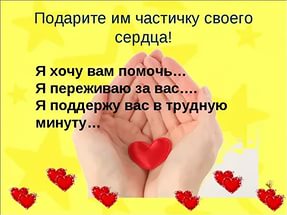 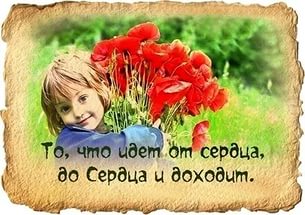 Муниципальное бюджетное общеобразовательное учреждение«Средняя общеобразовательная школа п.Джонка»Конкурс педагогического мастерства по духовно-нравственному воспитанию«От сердца к сердцу»Методическая разработка урока знаний 1 классЛюбас Ольга Богдановна Учитель начальных классов  МБОУ СОШ п.Джонка	Пояснительная записка к занятию	Тема: Пусть дружат наши сердцаЦели:создать праздничное настроение 1 сентября, познакомить учащихся друг с другом, школой и учителем, развивать речь, воспитывать интере      Задачи:• создать условия для положительной мотивации к учению у первоклассников путем применения игровых форм обучения;• активизировать эмоциональный фактор обучения;• развивать коммуникативные навыки учащихся, руководствуясь принципами доверия, поддержки, творчества и успехаМесто проведения: 2 кабинет    Форма проведения: классный час.    Оборудование, оформление и реквизит: Компьютерная презентация « Пусть дружат наши сердца».Мультимедийный проектор.Записи песен:  «Первоклассник..». « Учат в школе…»Конспект занятия (Кабинет празднично украшен. Звучит музыка)      Учитель: Дорогие ребята! Вы сегодня впервые переступили порог школы. Это не   просто здание – это дом, который поможет вам попасть в интересный мир знаний, приключений, сказки, спорта, радости. С сегодняшнего дня вы не просто девочки и мальчики, вы –  первоклассники, вы – школьники. Вся страна, все люди от всей души приветствуют и радуются, что такие красивые, умные и хорошие детки  пришли в школу. Учитель: В нашем классе новый пол,                  Чистенькие стены.                  Это ваши папы, мамы                  Все умело сделали.Мамы окна все помыли,Шторы здесь повесили.Чтоб светло и чисто было,Чтоб училось весело.Книжки новые купили,Ручки и тетрадки,Постарайтесь, чтоб в портфеле,В классе, в школеБыло все в порядке.Учитель: Теперь мне хочется познакомиться с вами.  Сначала о себе. Я ваша первая учительница, зовут меня Ольга Богдановна.  Если забудете моё имя, подойдите и спросите. Стать учителем  я мечтала ещё с детства, потому что очень люблю детей. У меня есть маленький  сын, который тоже будет учиться в этой школе. Я люблю животных, в моём доме живёт красавец кот - Тихон. Я люблю, когда дети добрые и умеют дружить. Не люблю, когда ябедничают и завидуют. Я очень ждала  встречи с вами, думала о вас! Целых четыре года мы будем неразлучны в  учёбе, играх, и я всегда буду рада вам помочь. И в последующие дни мы вместе будем узнавать, что любите и чего не любите вы.Скажите, ребята, герой какой сказки произносил такие слова: “Я не  волшебник, я только учусь” и начинал творить чудеса? (Маленький паж из сказки “Золушка”.)  Я, ребята, тоже ещё только учусь творить чудеса. Вот  сейчас мне хочется  вас чем-нибудь удивить и порадовать. У меня нет волшебной палочки, как у  феи, но у меня есть сердце, которое умеет дружить с другими сердцами. Сейчас оно переговаривается с чьим-то, маленьким сердечком: тук-тук! Эточьё-то сердечко зовёт меня к себе.(Кладу ладонь на грудь ученикуу.)Учитель: Как громко оно стучит, похоже, оно выстукивает его имя. Знакомьтесь,  ребята, это… и т.д.Учитель: Итак, мы с вами познакомились, а теперь хотите узнать, чем вы будете заниматься в школе? А поможет нам в этом волшебный цветок  –  цветик-семицветик. Давайте вспомним, какие слова мы  должны произнести, чтобы цветик помог нам.Лети, лети лепесток,
Через Запад на Восток,
Через Север, через Юг,
Возвращайся, сделав круг.
Лишь коснёшься ты земли – 
Быть по-моему вели!                   Итак, надо сорвать первый лепесток. Будем срывать по порядку. А раз так, то как вы думаете, с какого начнём?(Сорвать первый лепесток – «СЧИТАТЬ».)Учитель:   Давайте посчитаем!  Бежал раз зайчик вдоль равнин,
И зайчик значит был… /один/.
К нему зайчиха прибежала,
Тогда всего… /два/ зайца стало.
Еще один к ним сел, смотри!
Теперь уж зайцев стало… /три/ Мчит новый заяц: “Путь мне шире!”
Ну, стало быть, их уж … /четыре/ 
Ба! Вот бежит один опять –
Теперь уж зайцев стало…/пять/.
Спешит еще один из рощи –
Так, значит… /шесть/, чего же проще.
Тут прибежал еще косой –
Так зайцев… /семь/, ведь он седьмой.
К ним одного еще попросим,
Тогда всех зайцев будет… /восемь/.
Прыг, новый заяц: “ В сборе все ведь?”
Он их спросил: “ Так нас тут… /девять/?”
“Да, девять,  - молвят те в ответ.
Но вожака все нет, как нет”.
А тот бежит болотце месит,
Примчал и молвит:
“Нас тут… /десять/!”-Так сколько всего стало зайцев? /10/(Отрываем  второй лепесток - «РЕШАТЬ».) Учитель: Давайте попробуем решить задачки. (Отрываем  третий  лепесток - «ПИСАТЬ».) Учитель: На лепестках, которые лежат у каждого из вас на парте, напишите своё имя или букву, с которой начинается имя и фамилия. Запишите цифрой, сколько вам лет. Запишите, какое сегодня число.(Отрываем  четвёртый  лепесток - «ОТДЫХАТЬ».)Учитель: Всегда, когда нам придётся много трудиться, мы будем делать с вами делать физкультминутки. Сегодня я познакомлю вас с одной из них, которая называется «Хомка, хомка, хомячок». Хомка, хомка, хомячок, (надуваем щёки)
Полосатенький бочок!
(Дальше делать движения по тексту)
Хомка раненько встаёт, щёчки моет, ушки трёт,
Подметает Хомка хатку и выходит на зарядку,
Раз, два, три, четыре, пять,
Хомка сильным хочет стать.(Отрываем  пятый  лепесток - «ОТГАДЫВАТЬ». Дети называют отгадки, на слайдах появляются соответствующие картинки) 1.  Длинное ухо,
     Комочек пуха,
     Прыгает ловко
     Любит морковку. (Заяц)2.  Посмотрите-ка какая
     Вся горит, как золотая
     Ходит в шубе дорогой
     Хвост пушистый и большой. (Лиса)3.  Хозяин лесной просыпается весной,
     А зимой под вьюжный вой
     Спит в избушке снеговой. (Медведь) 4.  Мохнатенька, усатенька,
     Сядет – песенки поёт. (кот)5.  Собой не птица,
     Петь не поёт,
     Кто к хозяину идёт
     Она знать даёт. (собака)6.  Хоть я не молоток,
     По дереву стучу
     В нём каждый уголок
     Обследовать хочу 
     Хожу я в шляпе красной
     И акробат прекрасный. (дятел)Учитель:  А чтобы отгадать следующую загадку, вы должны разгадать ребус.                                                      (волк)Учитель: Ребята, догадайтесь, кто  в этой группе лишний и почему?(Дятел – птица.)(Отрываем  шестой  лепесток - «РИСОВАТЬ и МАСТЕРИТЬ».)На полянке всё смешалось
В тёплый солнечный денёк,
И на стебле оказался
Не цветок, а мотылёк.      Учитель: На ваших лепестках тоже оживают мотыльки. Нарисуйте на своих                   лепесточках бабочку (Отрываем  седьмой  лепесток - «ЧИТАТЬ».)        Учитель: Прочитайте пары слов, записанных на доске (читают те, кто умеет)                   Почему, как вы думаете, именно эти слова поставлены рядом?Итак, не забывайте:Кто много читает,
Тот много знает!Учитель: Я поняла, что вы уже многое знаете. А сейчас я хочу проверить, как вы   готовы к школе. Отгадайте загадки:Я весь мир слепить готов –Дом, машину, двух котов.Я сегодня властелин –У меня есть… Линию прямую, ну-ка,Сам нарисовать сумей-ка!Это сложная наука!Пригодится здесь… На коробку я похож,Ручки ты в меня кладёшь.Школьник, ты меня узнал?Ну, конечно, я… Говорит она беззвучно,Но понятно и нескучно.Ты беседуй чаще с ней –Станешь вчетверо умней. Если ты его отточишь,Нарисуешь всё, что хочешь:Солнце, море, горы, пляж.Что же это? Стоит чудесная скамья,На ней уселись ты да я.Скамья ведёт обоих насИз года в год, из класса в класс. Учитель: Вот и подошёл к концу наш первый урок. Всё ли мы сделали на уроке? Кто самый внимательный? Правильно, я не проверила ваше первое домашнее задание! Кто принёс свою карточку с буквой? Все?  Молодцы! Ребята, это не просто карточка, это маленький пропуск в вашу б новую жизнь. И начнётся эта жизнь с новыми друзьями, для которых в   нашем классе построен огромный дом. А вот какую квартирку займёт каждая из букв, вы узнаете на наших следующих уроках.                  Я желаю всем детям хорошо учиться, расти сильными и здоровыми,       дружить друг с другом.                   В добрый путь!Муниципальное бюджетное общеобразовательное учреждение«Средняя общеобразовательная школа п.Джонка»Конкурс педагогического мастерства по духовно-нравственному воспитанию«От сердца к сердцу»Методическая разработка классного часа2 классЕфимова  Ольга Васильевна Учитель начальных классовМБОУ СОШ п.ДжонкаПояснительная записка к занятию	Тема: Научите свое сердце добру!Цели:Формировать у учащихся ценностную ориентацию, способную формулировать нравственные суждения.Развивать умения отличать плохое от хорошего. Сформировать  в сознании детей понятие «доброта».Расширить знания школьников о доброте и о её роли в жизни человека.      Задачи:Раскрыть положительные стороны доброты. Пробудить к проявлению чуткости к взрослым и сверстникам.Форма проведения: классный час.    Место проведения: 3 кабинет    Форма проведения: классный час.    Оборудование, оформление и реквизит: Компьютерная презентация « Научите своё сердце добру».Мультимедийный проектор.Записи песен:  «Улыбка». « Если добрый ты…»«Дерево – счастья».  Цветные ленточки.Ход мероприятия: Учитель: Дорогие ребята, уважаемые гости! Пусть этот урок принесет нам радость общения и наполнит души прекрасными чувствами.Доброта. Какое старое слово! Не века уже, а тысячелетия люди спорят о том, нужна она или нет, полезна или вредна, достойна почтения или смешна. Споры идут, а люди страдают от того, что  доброты в их жизни не хватает. Оглянитесь вокруг, присмотритесь, какими недружелюбными и равнодушными бывают порой люди по отношению друг к другу. Даже вежливость и та иногда не сближает, а разъединяет их.                  Прикоснись ко мне добротой,                                                                                            И болезни смоет волной,                                                                                                                   И печаль обойдет стороной,                                                                                          Озарится душа красотой…Ребята, а как вы думаете,  что такое доброта? (ответы детей)В словаре Сергея Ивановича Ожегова слово « доброта» определяется как «отзывчивость, душевное расположение к людям, стремление делать добро другим». Добро – всё положительное, хорошее, полезное. Ребята, как вы думаете,  где живёт доброта? (ответы детей)	В доме добрыми делами занята,                                                                                                Тихо ходит по квартире доброта.                                                                                        Утро доброе у нас,                                                                                                                  Добрый день и добрый час.                                                                                      Добрый вечер, ночь добра,                                                                                                       Было доброе вчера.                                                                                                                 И откуда, спросишь ты,                                                                                                       В доме столько доброты?     Доброта в первую очередь должна жить в наших сердцах.                                                  Добрые сердца - это сады.                                                                                                        Добрые слова- корни.                                                                                                                Добрые мысли- цветы.                                                                                                       Добрые дела-плоды. Так, заботьтесь о своём саде, не позволяйте ему зарастать сорняками,                                         наполняйте его солнечным светом, добрыми словами и добрыми делами.Сегодня мы с вами  попробуем создать сад доброты. Но для этого потребуется ваша доброта, любовь, доверие. Вместе, дружно, сообща, дерево за деревом, мы создадим этот сад.Дерево первое « Где спряталось добро».                                                     Задание – вспомните слова и словосочетания в которых « спряталось добро». ( Примеры: Доброта, доброжелательный, добродушный, добрый день, доброго здоровья…)Дерево второе « Собери пословицы»Учитель: В народе всегда относились к доброте по- особому.  Недаром говорят: «ДОБРОЕ СЛОВО И КОШКЕ ПРИЯТНО». (  Задание собрать пословицы из слов . Пословицы открываются постепенно, давайте проверим.)Жизнь дана на ________ дела.                                                                                                       Злой не верит, что есть  _______.                                                                                               На добрый привет ______ ответ.                                                                              Учись __________  дурное на ум не пойдет.Дерево третье «Улыбка доброты».Учитель: Я думаю, вы согласитесь со мной: если к человеку отнестись с добротой, то и ему в ответ захочется поделиться с другим человеком, словно улыбкой, своей добротой. И к нам в гости пришла улыбка. Она такая добрая, ласковая, приветливая, поэтому я дружу с ней. И хочу, чтобы все вы тоже подружились с улыбкой. Давайте сейчас все встанем в круг возьмёмся за  руки  и поднимем их вверх, потянем к солнышку свои ладони. А сейчас поделимся своей улыбкой друг с другом, я передам улыбку одному из вас, а вы передадите улыбку своему соседу. И так далее. Последний игрок должен снова передать улыбку мне. Звучит песня В. Шаинского «Улыбка», проводится игра.		Дерево четвертое «Добрые сказки»	Учитель: Жизнь, достойная человека- это жизнь, построенная на добре. Каждый день жизнь представляет нам шанс быть достойным, добрым человеком: идёте ли вы по улице садитесь ли вы в автобус, делаете ли вы домашние дела. Издавна фантазией людей были созданы представители зла, такие как Баба Яга, Кощей Бессмертный, Змей Горыныч, Соловей! Разбойник, и представители добрых сил. Назовите их. ( Василиса Премудрая, Елена Прекрасная и другие) А что, если повелителем добрых сил окажется злой человек? 		Представьте себе, что вы стали обладателем волшебных предметов. Учитель показывает детям карточки  с рисунками предметов: кранаша,иглы, книги, костра. Задание - придумать добрые дела, которые можно совершить с помощью этих вещей. Дерево пятое «Копилка добрых поступков» На экране пословица: Делать людям хорошо- хорошеть самому». Как вы понимаете слова « хорошеть самому». Какие добрые поступки вы совершили вчера. Выслушиваются ответы нескольких ребят. А мы ребята все вместе  каждому скажем: « Молодец».Дерево шестое «Доброе слово».	Учитель: к сожалению, на земле есть плохие слова. Сейчас мы сделаем так, что плохих слов вообще не будет. На  экране – тучки, на которых написаны «плохие» слова: злой, жадный, грустный, горе, ложь, грубость заменить на «хорошие»- солнышки. Проверка.	Есть солнце большое - оно на небе. А есть маленькое солнце- оно светит в каждом из нас. Это наша доброта. А какого человека вы считаете добрым? Добрый человек – тот, кто любит людей и помогает им. Добрый человек любит природу и бережёт её. А любовь и желание помочь согревают нас самих, как солнце. Доброта-это стремление человека сделать счастливее других людей. Понять и исполнить желание другого - одно удовольствие, честное слово. Может поэтому ещё в старой азбуке буквы назывались словами.Учитель показывает плакат с буквами славянской азбуки (кириллицы): аз, буки, веди, глаголь, добро, живёте, земля, люди, мыслиАзбука как бы призывала: « Люди Земли, мыслите, думайте и творите добро».Пусть эти слова будут девизом на всю вашу жизнь.  Дерево седьмое «Дерево счастья».А сейчас я вам предлагаю посадить дерево счастья. И завязать на нём ленточки с добрыми  пожеланиями себе, своим родителям, нашим гостям, всему человечеству. Дети завязывают ленточки на ветках «дерева счастья».Учитель: Хочется мне попрощаться,                                                                                                               Пожелав при этом вам,                                                                                                              Чтобы добрыми вы были,                                                                                                         Слов волшебных не забыли,                                                                                                         Чтобы добрыми словами,                                                                                                            Говорили вы с друзьями.Вот наш сад и наполнился «добрыми деревьями». Так заботьтесь о своём саде, не позволяйте ему зарастать сорняками, наполняйте его солнечным светом, добрыми словами и делами. А закончить встречу мне хотелось песней кота Леопольда. Кто знает слова, подпевайте.Звучит песня «Если добрый ты…»Муниципальное бюджетное общеобразовательное учреждение«Средняя общеобразовательная школа п.Джонка»Конкурс педагогического мастерства по духовно-нравственному воспитанию«От сердца к сердцу»Методическая разработка классного часа"От сердца к сердцу"3 классПетрушенко Людмила ВладимировнаУчитель начальных классовМБОУ СОШ п.ДжонкаПояснительная записка к занятию	Тема: "От сердца к сердцу"	Цель классного часа: способствовать углубленному осмыслению понятия “дружба”, “друг”,осознании своих обязанностей перед друзьями. 	Задачи: способствовать успешному протеканию процессов самопознания и самосовершенствования личностей учащихся;формировать умения вести рассуждение и аргументировать свою точку зрения; формировать нравственные качества учащихся; умение дружить, беречь дружбу. 	Вид занятия: комбинированное занятие.	Тип занятия: интегрированное с использованием ИКТ.	Форма проведения: внеклассное мероприятие.	Оборудование: Презентация (Приложение 1); песенки о дружбе; видеоролики. На партах папки с заданиями: тесты, раздаточный материал (ромашки, листики, колоски, магниты, кнопки). Лист ватмана для оформления “Тумбы для объявлений”, куда будут крепиться листочки-объявления “Ищу друга”. Карточки со словами – понятиями: Понимание, Деликатность, Мелочность, Близость взглядов, Неуверенность, Зависть, Прощение, Доброта, Равнодушие, Благородство, Самокритичность, Болтливость, Сдержанность, Обдуманность фраз и поступков, Нахальство, Раздражительность, Искренность, Приветливость, Честность. Раздать листы с тестами на каждого человека. Блокноты “Карманное пособие для Друга” . Кодекс дружбы. Материалы для оформления книги “Дружба”.Конспект занятия1. Диалог между учениками.– Поговорим? 
– О чем? 
– О разном и о прочем. 
– О том, что хорошо. 
– И хорошо не очень. 
– Поговорим? 
– Поговорим. Вдруг будет интересно.Для создания психологического настроя в начале занятия ученикам предлагается упражнение “Улыбка” и просмотр клипа “ Дружба = Я + ты”.Слово учителя. Улыбнуться соседу слева, соседу справа, пожать друг другу руки, взяться за руки со своим соседом. Ребята, давайте сейчас посмотрим, друг другу в глаза, улыбнемся и скажем: “Я желаю тебе…” (Ребята говорят пожелания друг другу.)2. Актуализация знаний. Постановка проблемы. (1 мин.)Слайд-тема 1–2. “Поговорим о дружбе… Настоящий ли ты друг?” Слайд 3. Актуальные вопросы для обсуждения: Можно ли научиться общению? Как стать хорошим товарищем ? Кто становится другом? Как его найти? Какие личные качества необходимы для настоящей дружбы? А какие противопоказаны ей? Почему дружбу называют школой самовоспитанием? Итак, ребята, как вы думаете, о чем мы сегодня будем говорить на нашем занятии? Открывается тема урока: “ Поговорим о дружбе… Настоящий ли ты друг?”3. Обсуждение основных вопросов занятия. (7–8 мин.)Слайд 5. Написано предложение “Дружба – это…” Открывается слайд со словами “друг”, “товарищ”, “приятель”. Слайд 6. Открывается слайд со словами “друг”, “товарищ”, “приятель”.Кто в дружбу верит горячо, 
Кто рядом чувствует плечо, 
Тот никогда не упадет, 
В любой беде не пропадет. 
А если и споткнется вдруг, 
То встать ему поможет друг, 
Всегда ему надежный друг 
В беде протянет руку.– Дорогие ребята, сегодня мы поговорим о дружбе, о настоящем друге, о том,  как распознать настоящую дружбу от лживой, как распознать человека, который считает себя твоим другом, а сам имеет корыстные цели в общении с тобой. 
Говорят, что дружба – это любовь без крыльев, что как бы ни была редка истинная любовь, истинная дружба встречается еще реже. А что для вас значит это слово? Какое значение вы придаете дружбе? Да, ребята, дружба – это дар, данный человеку. Поэтому каждый из нас не только должен ценить истинных друзей, но и сам должен быть хорошим другом.Чтение и обсуждение притчи о дружбе.Послушайте притчу о дружбе:Как-то два друга много дней шли в пустыне. Однажды они поспорили, и один из них сгоряча дал пощечину другому. Его друг, почувствовал боль, но ничего не сказал. Молча, он написал на песке: “Сегодня мой самый лучший друг дал мне пощечину”. Друзья продолжали идти, и через много дней нашли оазис с озером, в котором они решили искупаться. Тот, который получил пощечину, едва не утонул и его друг его спас. Когда он пришел в себя, то высек на камне: “Сегодня мой самый лучший друг спас мне жизнь”. Первый спросил его: – Когда я тебя обидел, ты написал на песке, а теперь ты пишешь на камне. Почему? И друг ответил: – Когда кто-либо нас обижает, мы должны написать это на песке, чтобы ветры могли стереть это. Но когда кто-либо делает что-либо хорошее, мы должны высечь это на камне, чтобы никакой ветер не смог бы стереть это. Научись писать обиды на песке и высекать радости на камне. Оставь немного времени для жизни! И пусть тебе будет легко и светло...Беседа: – О чем эта притча, чему она учит нас?	– Да, действительно, ребята, нужно уметь прощать обиды, помня все хорошее, что сделал для вас ваш друг. Народная мудрость гласит: “ Настоящий друг с тобой, когда ты не прав. Когда ты прав, всякий будет с тобой”. 
– Есть ли у вас настоящие друзья? А вы можете назвать себя хорошим другом? Чтобы ответить на этот вопрос, выполним небольшой тест.4. Физкульминутка (психогимнастика) Песня “Песенка о дружбе” караоке (Слайд 7).5.Выполнение теста и анализ его результатов. (5–7 мин.) Тест “Хороший ли ты друг” (Слайд 8–9).1. Вы собрались в кино, но вдруг выясняется, что у твоей подруги (друга) нет денег на билет. Как ты поступишь? А) Пойдешь в кино одна (один). Б) Одолжишь подруге (другу) денег. B) Найдешь богатенького приятеля, который мог бы сводить вас в кино.2. Ты хочешь пригласить подругу (друга) вместе провести вечер, но она (он) уже обещал (а) своей маме сделать уборку. Как ты поступишь? А) Проведешь вечер одна (один). Б) Поможешь ей (ему). Чем быстрее вы закончите работу, тем больше времени останется на веселье. В) Позвонишь другой (-ому) подружке (другу).3. Ты идешь по улице и вдруг видишь, что шайка хулиганов пристает к твоей подруге (другу). Как ты поступишь? А) Сделаешь вид, что ты их не замечаешь, и поспешишь скрыться. Б) Бросишься на помощь подруге (другу). В) Расскажешь об этом ее (его) отцу…когда увидишь его.4. Вы с классом поехали на экскурсию. Вдруг одна из твоих подруг (один из твоих друзей) обнаруживает, что не взял (а) с собой еды. Как ты поступишь? А) Скажешь ей (ему), чтобы в следующий раз он(а) лучше собиралась в поездку. Б) Поделишься с ней (с ним) своим обедом. В) Скажешь об этом учителю, чтобы он что-нибудь придумал.– Итак, подведем итог.Больше ответов А: Возможно, настало время сесть и подумать, почему никто не помогает тебе в трудных ситуациях. Настоящая дружба предполагает взаимную помощь и поддержку. Покажи своим друзьям, что ты в любую секунду готов(а) прийти им на помощь.Больше ответов Б: Ты замечательный друг! На тебя можно положиться в трудную минуту. Таких как ты интересные события и приключения с друзьями ждут на каждом шагу. Самое главное – твои друзья знают, что всегда могут положиться на тебя!Больше ответов В: Ты беспокоишься о своих друзьях, особенно когда они оказываются в сложной ситуации, но дружба – это не только приятное времяпрепровождение. Твои друзья должны быть уверены, что всегда могут рассчитывать на твою помощь. У тебя большие задатки. Чтобы стать настоящим другом, подумай о том, как их реализовать.– Я надеюсь, что этот тест заставит каждого из вас задуматься о том, что быть другом – это сложный и кропотливый труд, это работа, прежде всего, над собой. Давайте подумаем, существует ли некий кодекс дружбы?Учитель: Каждый человек стремится к общению с другими людьми. Это нормальное и естественное чувство. Но, к сожалению, в жизни мы встречаем как общительных, так и малообщительных людей. С детства мы усваиваем набор житейских правил, соблюдение которых обеспечит в будущем “роскошь общения”. А существуют ли секреты общительности? Можно ли этому научиться? Прежде всего необходимо осознать свои особенности и возможности. Это по силам каждому. Понаблюдайте за собой. Не исключены некоторые открытия, но ведь трезвый взгляд полезнее “розовых очков”.6. Игра “ Знакомство – представление”. (7 мин.)Слайд 10. Игра “ Знакомство – представление”, “Ищу друга!” (Раздаются цветные листочки.) Друг должен подходить вам по характеру, по темпераменту, по увлечениям. Ваш друг должен подходить вам как “ пазлы”. Например:“Веселый жизнерадостный человек любитель бокса ищет друга”. 
“Скромная застенчивая девушка, любит стихи ищет подругу”. 
“Ищу друга, с которым можно ходить в походы!”.Вы решили найти друга по переписке и для этого вам нужно написать объявление о себе в газету. Расскажите о своих сильных сторонах – о том, что любите, цените, применяете в себе, о том, что дает вам чувство уверенности. Не умоляйте своих достоинств, но сообщите и о своих недостатков. Все участники пишут объявления, а затем прикрепляют его на доску объявлений . (В классе доска с надписью “ Доска объявлений”.)(Листочки – объявления вывешиваются на импровизированную тумбу для объявлений.) Думаю, что ваши объявления обязательно привлекут к себе внимание, ведь в основе общительности лежат два чувства – уважение и доверие, а эти чувства связаны с желанием понять, внутренний мир другого человека. Умение жить среди людей, иметь товарищей и друзей зависит исключительно от воспитания и самовоспитания.7. Работа в группах. Игра “Слова”(5 мин.)Слайд 11. Слова. Заполним таблицу. Левая и правая сторона класса. Что же сближает людей? Какие черты характера вы хотели бы видеть в своих друзьях? Давайте вместе с вами “разобьем” на две группы предложенные слова, обозначающие необходимые другу качества, и слова, обозначающие качества, которые нужно “изживать”. Понимание, Деликатность, Мелочность, Близость взглядов, Неуверенность, Зависть, Прощение, Доброта, Равнодушие, Благородство, Самокритичность, Болтливость, Сдержанность, Обдуманность фраз и поступков, Нахальство, Раздражительность, Искренность, Приветливость, Честность. Вот теперь вы смогли убедиться, сколько нужно воспитать в себе качеств, чтобы научиться стать хорошим Другом. Больше всего общительность проявляется в чувстве товарищества. Но как отличить истинную дружбу от приятельских отношений? У каждого человека по этому вопросу свое мнение. А какое оно у вас?Надпись на доске: “Лже – Друг” “Настоящий Друг”: к какой колонке вы поставите данные надписи? Дайте теперь определение Друг – это …Друг – это тот, кто связан с кем-нибудь взаимным доверием, преданностью, любовью. Наверное, и ваши друзья хотят видеть в вас такие же черты характера. Посмотрите еще раз внимательно на слова и подумайте, какие черты присущи вам. Каждый для себя пусть сделает вывод хороший ли я друг? А теперь посмотрим на те качества, которыми, по мнению большинства не должен обладать настоящий друг. На листочках напишите то, что вы хотели бы изменить в себе или совсем избавиться от недостойных качеств, чтобы у вас было больше друзей. Ваши откровенные записи предназначены только для вас, их никто не будет читать. Выбросив в урну эти листочки, мы будем верить, что сможем искоренить в себе то, в чем признались только себе. (Ученики пишут, сворачивают и выбрасывают в урну.)8. Игра “Ромашка” (3 мин.)Слайд 12. “Ромашка”. Итак, мы с вами рассказали друг другу, кто такой друг. Вы высказали интересные суждения о том, как надо дружить и какие правила дружбы должны существовать. А сейчас я вам предлагаю поиграть в “Ромашку”. Лепестки этого красивого цветка вы заполните словами. Но не просо словами, а напишите на каждом лепестке по одному самому главному, на ваш взгляд, качеству, без которого дружба состояться не может. (Каждому выдается по ромашке, ребята пишут в тайне, а затем прикрепляют на доске.) Ученикам предлагается прочитать свое качество. Все вместе, используя “ромашку”, еще раз отвечают на вопрос “Какими качествами должен обладать настоящий друг? ”.9. Клип о дружбе”Барбарики– дружба” с обсуждением (3-4 мин.) ++ Слайд 13. Расположите в порядке значимости следующие высказывания + (задание у детей) 
– Быть хорошим товарищем – это значит быть мягким и добродушным. 
– Быть хорошим товарищем – это значит быть серьезным и требовательным в отношениях. 
– Быть хорошим человеком – это значит уметь помолчать, когда этого требует ситуация. 
– Быть хорошим товарищем – это значит уметь сказать правду, не боясь быть отвергнутым после этого. 
– Быть хорошим товарищем – это значить хорошо знать недостатки друга и тем не менее любить его. (Что для вас важнее? Что будет на 1, 2, 3, 4, 5-м месте? Спросить несколько ребят.)10. Игра “Доскажи словечко”… (Слайд 14).Если есть друзья на све…. те 
Все прекрасно, все цве….. тет 
Даже самый сильный ве…., тер 
Даже буря не сло….. . мает 
Мы и в дождь, и в снег, и в стужу 
Будем весело ша… . гать 
При любой погоде дру…. – жим 
Дружбы этой не пор….. . вать 
И любой из нас ответит, 
Скажут все, кто юн и смел: 
Мы с тобой живем на свете 
Для………… Для хороших славных дел.11. Повторный анализ теста. “Кодекс дружбы” (3-4 мин.)Этот тест – настоящий самоанализ, но не приклеивайте себе ярлык “А я такой, что поделаешь. Принимайте все как есть”. Иногда очень полезно осознать, “какой я”, и провести какое-то психологическое конструирование. Помните: “Дружба– это школа воспитания человеческих чувств. Дружба нужна нам не для того, чтобы заполнить время, а для того, чтобы утверждать в человеке и прежде всего в самом себе добро”. Чем лучше кажутся вам люди, тем лучше вы сами. “Будьте для всех солнышкам… Человек только тогда и обретает мир в душе, если отдает себе на служение ближним”. Таким образом, между вами и друзьями создается некий духовный контакт. Дарите друг другу знаки симпатии и уважения, стройте общение на равных, а не в позиции сверху.Кодекс дружбы. – Какие качества и навыки потребуются для того, чтобы постоянно поддерживать теплые отношения? Этот вопрос поставили перед собой английские психологи. Они составили опросник и опросили англичан, итальянцев, жителей Гонконга и японцев в возрасте от 18 до 60 на тему: “Что вы считаете самым важным для дружбы?”. Всего получилось 43 общих правила. Выяснилось, что при всех межкультурных различиях все опрошенные имеют сходный неформальный кодекс дружбы (авторы исследования утверждают, что эти законы универсальны для любой культуры).– Давайте и мы с вами попытаемся составить универсальный кодекс дружбы.Коллективное обсуждение и составление кодекса дружбы.Если хочешь быть хорошим и верным другом: 
Делись своими успехами, неудачами и новостями. 
Умей слушать. 
Оказывай другу эмоциональную помощь и поддержку. 
Доверяй другу и будь уверенным в нем. 
Сохраняй тайны своего друга. 
Не критикуй друга публично. 
Не будь назойливым и не поучай. 
Не обсуждай друга в его отсутствие. 
Не ревнуй друга к другим его друзьям. 
Уважай внутренний мир и чувства своего друга. 
Возвращай долги. 
Радуйся успехам своего друга.“Карманное пособие для друга”. (Слайд 15.) – блокнотик с высказываниями. (Выдается в подарок ребятам).“Если хочешь иметь друга – будь им!”
“У дружбы свои законы. Здесь отдают не поровну. Здесь каждый отдает свое”. 
“Юмор – кратчайшее расстояние между пробелом и сознанием”. 
“Не хочу ничего, не прошу ничего, Не нужны мне ни деньги, ни слава, Только б знать, что всегда у плеча моего Два товарища – слева и справа”. “Выполняя долг дружбы – оставайся свободным!” 
Что бы вы еще предложили внести в наше придуманное пособие? (Блокнотик вы заберете и подарите своему другу.)12. Литературная страничка (Слайд 16).13. Подведение итогов. Рефлексия. (Слайды 17–18.) (3-4 мин.)– А напоследок я расскажу вам еще одну притчу:Жил-был юноша с плохим характером. Отец дал ему полный мешок гвоздей и сказал: “Забивай один гвоздь в ворота сада каждый раз, когда потеряешь терпение или поругаешься с кем-либо”. В первый день он забил 37 гвоздей в ворота сада. В последующие недели научился контролировать количество забитых гвоздей, уменьшая его изо дня в день. Понял, что проще контролировать себя, чем забивать гвозди. Наконец, наступил тот день, когда юноша не забил ни одного гвоздя в ворота сада. Тогда он пришел к отцу и сказал ему эту новость. Тогда отец сказал юноше: “Вынимай один гвоздь из ворот каждый раз, когда не потеряешь терпения”. Наконец, наступил тот день, когда юноша смог сказать отцу, что вытащил все гвозди. Отец подвел сына к садовым воротам: “Сын, ты прекрасно себя вел, но посмотри, сколько дырок осталось на воротах!” Никогда они уже не будут такими как раньше. Когда ты с кем-то ругаешься и говоришь ему неприятные вещи, ты оставляешь ему раны как те, что на воротах. Можешь вонзить в человека нож и потом вытащить его, но всегда останется рана. И будет не важно, сколько раз ты попросишь прощения. Рана останется. Рана, принесенная словами, причиняет ту же боль, что и физическая. Друзья – это редкое богатство! Они заставляют тебя улыбнуться и подбадривают. Они готовы всегда выслушать тебя. Они поддерживают и открывают тебе свое сердце. Покажи своим друзьям, как они тебе дороги.Учитель: Как же найти настоящего друга? Нужно ли его специально искать? Оглянитесь вокруг: рядом с вами одноклассники, среди которых вы обязательно найдете единомышленников по целям, мечтам, увлечениям. Но это не самое главное. Важнее всего осознание, что вы сами должны стать настоящим другом. У каждого человека есть святое право на свое мнение и на свою точку зрения. Если вопрос спора не слишком принципиальный, постарайтесь разговор сделать просто приятным. Прав друг или нет, сделайте так, чтобы ему с вами было хорошо. “Дружба”, все смотрим клип “ Дружба “Я + ты”.(Сюрприз– клип “наш дружный класс”.)Итог: – Подведем итог.Верно ли утверждение “Другом быть трудно, стать другом – большая работа”?“Листики” или “Человечки.”На столе у вас лежат листочки (человечки). Я попрошу вас написать на них, что такое дружба. – Написали? А сейчас мы прикрепим эти листочки к дереву (человечки вокруг планеты), символизирующему наш класс, и я надеюсь, что каждый из вас сумеет не только найти настоящего, верного друга, но и стать им. Коллективное панно “Полянка Дружбы”. (Работа у доски).Вывод: Дружба предполагает взаимную помощь и эмоциональную близость, т.е. сходство чувств, переживаний. От друга ждут верности, у друга ищут поддержки – помощи в трудную минуту. К другу идут с радостью – он разделит ее с вами. Друг поймет ваши заветные мечты, сохранит ваши тайны.(Слайд 19.) Песенки о дружбе. Под музыку песенок прикрепляют листики (человечки)Муниципальное бюджетное общеобразовательное учреждение 
«Средняя общеобразовательная школа п. Джонка»Конкурс педагогического мастерства по духовно-нравственному воспитанию«От сердца к сердцу»Методическая разработка классного часа«Пусть будут добрыми сердца»4 классЛюбас Ольга БогдановнаУчитель начальных классовМБОУ СОШ п.Джонка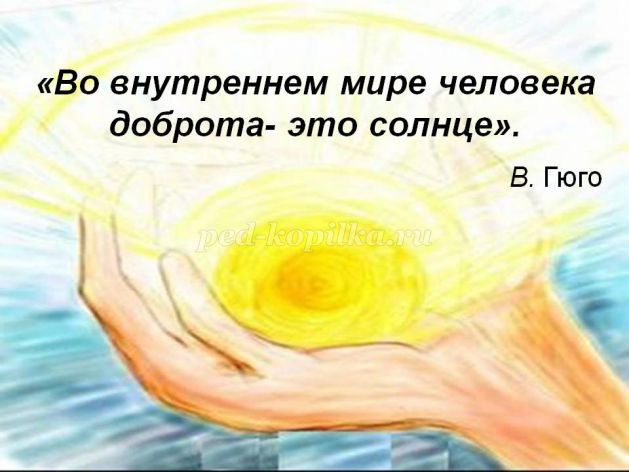 Пояснительная записка к занятию	Тема: "Пусть будут добрыми наши сердца"	Цель:
 1) формирование этических норм поведения в обществе и общения друг с другом, развитие эмоционально-ценностной сферы учащихся;2) воспитание культуры общения друг с другом, уважения к людям, самовоспитание личности ребёнка;3) развитие умений сравнивать, анализировать, выделять главное, обобщать.

Задачи: 
·  формировать знания о категориях добра и зла;· выявить представления детей о том, что такое добро  и какими должны быть добрые поступки;·  содействовать формированию дружного коллектива.

Оборудование: презентация, притча, клубочек ниток,  карточки с ситуациями, пословицы о добре, шарики, фигурки человечков, цветы, солнышко, лист ватмана.Конспект занятия1. Организационный момент2. Круг радости.
Учитель: Здравствуйте, ребята!Предлагаю всем встать в круг.Нарисуйте в своем воображении цветок хорошего настроения. Положите его на обе ладони. Почувствуйте, как он согревает вас: ваши руки, ваше тело, вашу душу. От него исходит удивительный запах и приятная музыка. И вам хочется ее послушать. Мысленно поместите хорошее настроение этого цветка внутрь, в свое сердце.Почувствуйте, как добро входит в вас, доставляет вам радость. У вас появляются новые силы: силы здоровья, счастья и радости. Вы чувствуете, как ваше тело наполняется удовольствием и радостью. Как приятно вашему лицу, как хорошо и радостно становится вашей душе...Вас обвевает теплый, ласковый ветерок. У вас доброе, согревающее душу настроение.Спасибо. А теперь я предлагаю выбрать любой цветок, и я приглашаю вас занять свои места за столами с вашим цветком. Вот мы и разделились на группы.3. Сообщение темы урока.Ребята, послушайте такую историюКогда-то давно старик открыл своему внуку одну жизненную истину: — В каждом человеке идет борьба, очень похожая на борьбу двух волков. Один волк представляет зло: зависть, ревность, сожаление, эгоизм, амбиции, ложь. Другой волк представляет добро: мир, любовь, надежду, истину, доброту и верность. Внук, тронутый до глубины души словами деда, задумался, а потом спросил: — А какой волк в конце побеждает? Старик улыбнулся и ответил: — Всегда побеждает тот волк, которого ты кормишь.

Учитель: Вы, наверное, уже догадались, о чём будет наш классный час? Да, правильно, о доброте. И тема нашего классного часа «Добру откроются сердца».  

Учитель: Народная мудрость гласит: «Доброта - что солнце»            

Как вы понимаете это выражение? (ответы детей)

- Да, солнце всех озаряет своими лучами. И от этих лучей, что мы ощущаем? (Теплота, внимание, забота, любовь, понимание…) В каждом из нас есть маленькое солнышко – доброта. Игра: Передавая друг другу это солнышко, продолжите фразу: «Добрый человек тот, кто…….» 

Только попробуйте не повторяться. 
Спасибо, ребята,  за добрые слова. Учитель: Мы знаем, как от добрых слов возникает прекрасное человеческое чувство - ДОБРОТА. Так будем же добрыми всегда!
Я смотрела на ваши улыбающиеся лица и заметила, что в классе стало светлее. Это, наверно, потому что собрались здесь добрые сердечные люди.
Ведь доброта - это солнце, которое согревает душу человека.
Ученица:Добро возвратится добром.
Улыбка улыбкой вернётся
И в сердце горячем твоём
только добром отзовётся! Учитель: А вот как о доброте писал Л.Н. Толстой: "Доброта - отзывчивость,  сочувствие, дружеское расположение к людям; все положительное, хорошее, полезное"Игра:
Учитель: Давайте мы немного поиграем. Я прочту стихотворение, а ваша задача - досказать подходящее по смыслу доброе слово (в скобках указаны ответы детей).
Придумано кем-то просто и мудро -
При встрече здороваться ... (“Доброе утро!”)
Зазеленеет старый пень,
Когда услышит: ... (“Добрый день!”)
Мальчик вежливый и развитый,
Говорит, встречаясь: ... (“Здравствуйте!”)
Растает ледяная глыба
От слова доброго ... (“Спасибо!”)
Когда бранят за шалости, Мы говорим: ... (“Прости, пожалуйста!”)
И во Франции, и в Дании прощаясь говорят: ... (“До свидания!”)
Всем вам с большой любовью
Желаю… (Крепкого здоровья.)Вывод учителя: Много тёплых добрых слов в нашей речи. Доброе слово может нас приободрить. Вселить в нас уверенность, согреть душу.
Учитель:
А теперь я предлагаю вам рассмотреть ещё несколько ситуаций, они лежат у вас на столах. Прочитайте их, обсудите с товарищами, а потом мы все вместе дадим оценку этих ситуаций.Во дворе многоэтажного дома есть узенькая дорожка, по льду которой во время мороза любят кататься ребятишки. Её присыпало снегом, и старушка, шедшая в гости к кому-то из жильцов, не заметила льда, поскользнулась и упала. Мальчишка подошёл и грубо сказал: «Что ж вы, бабуля, такая невнимательная? Так и кости переломать можно.Дайте оценку поступку. А как бы вы поступили?Весной Илья забыл в лесу шляпу. Через месяц мальчик пошёл в лес и на дереве увидел свою шляпу. Над ней летали птички. А в шляпе мальчика пищали птенцы. Илья не тронул птичье жильё. Он посыпал на траву хлеб и тихонько отошёл.Дайте оценку поступку. А как бы вы поступили?Старенькая бабушка попросила соседского мальчика помогать приносить ей продукты. Мальчик согласился. На следующий день он принёс старушке продукты, а сдачу оставил себе. Когда соседка спросила, где оставшиеся деньги, мальчик ответил, что это – плата за проделанную работу.Дайте оценку поступку. А как бы вы поступили? Какие вы молодцы! Сделали совершенно правильные выводы! Надеюсь, что вы не только говорите, но и поступаете правильно.Учитель: Действительно, научиться по-настоящему, быть добрым трудно. Путь к доброте долгий, нелегкий. На нем человека ожидают взлеты и падения, спуски и подъемы, чередования зла и добра. У каждого человека, большого и маленького, свой путь к доброте.
Никому не нравятся люди, совершающие плохие поступки. А хорошие же поступки говорят о том, что человек хороший и добрый. Поэтому надо стремиться всегда и во всем помогать людям; относится ко всем доброжелательно, не грубить, стремится делать добро окружающим. Учитель: Ребята, но не всегда мы бываем добры.Упражнение «Клубочек плохих поступков» 
Попрошу выйти ……….У меня в руках клубочек плохих поступков. И сейчас мы будем их совершать по отношению к ……. Каждый называет плохой поступок, который когда-то совершил. (При этом опутываю ученика, постепенно) Ребята, как вы думаете, а как …… себя чувствует? А как вы чувствуете себя? А ведь на его месте может быть каждый из нас. Что надо сделать, чтобы у нашего одноклассника появилась улыбка? (Сказать доброе слово) 

Дети говорят, я – разрезаю нити.- Ребята, какой вывод можно сделать из данной ситуации?Игра: «Сказочная долина»Учитель: Да, непросто, оказывается, быть вежливым и культурным человеком. Этому необходимо учиться всю жизнь. А помогают нам в этом не только наши родители, учителя, но и старые, добрые сказки. Мы отправляемся в Сказочную долину. Ведь именно в сказках Добро всегда побеждает зло.- Давайте, ребята, вспомним, какие сказочные герои творили добрые дела, приносили радость окружающим. А поможет нам в этом Сказочный сундук. Нам нужно догадаться, кому принадлежат эти предметы?
(Шляпа, цветик - семицветик, аптечка, сапожек, розы, собачка)1. Этот сказочный герой носил широкополую шляпу. С прекрасной шарманкой он ходил по городам, пением и музыкой добывал себе на хлеб. Он спас кукол от злого Карабаса-Барабаса и открыл для них замечательный театр. (Папа Карло)
2. Лечил зверей и птиц, спас больных зверей Африки (Айболит)
3. Это были любимые цветы девочки, которая оказалась сильнее Снежной королевы и спасла своего друга из ледяного плена (Герда)
4. Эта девочка использовала последний лепесток, чтобы помочь выздороветь больному мальчику. (Женя из Цветика-семицветика Катаева)
5. Это сказочный герой помог своему хозяину стать маркизом, жениться на принцессе и стать владельцем огромного замка.
6. Эта собачка была неразлучным другом девочки, которая помогла Страшиле, Железному дровосеку и Трусливому Льву обрести то, чего им не хватало в жизни.
Чем же отличаются эти сказочные герои от всех остальных героев, например Бабы-Яги, Карабаса-Барабаса? Тем, что они творят добро, помогают доброму человеку, хорошему делу, мешают злому.ФизминуткаГрупповая работа "Добрые дела".
Задание. Учащимся предлагается выбрать и подчеркнуть 5 добрых дел:
• думать о родителях
• утешить плачущую сестренку
• радоваться неудаче ближнего
• подать милостыню
• стремиться быть богатым человеком
• помогать ближним
• завидовать
• познавать истоки родной земли
Предлагаю всем встать, и сказать что-либо доброжелательное своему соседу, пожимая руки, и так всем своим товарищам (а также гостям) А сейчас хочу предложить побыть вам художниками. Попробуем создать картину-коллаж «Земля Доброты», несущую добро.Изготовление коллажа- Земля покрыта туманом. Давайте сделаем так, чтобы солнце на этой земле засияло ярко-ярко. Для этого первая команда изобразит нам на этом листе солнце. Не случайно, народная мудрость гласит: доброта, что солнце. А добрые люди как лучи этого солнца добротой своей согревают людей. Сейчас я раздам слова.развязныйаккуратныйдоброжелательныйвежливыйгрубыйнеучтивыйумеет прощать обидычуткийотзывчивыйпомогает в бедечасто ссоритсявспыльчивыйскромныйобщительный ласковыйвеселыйсчастливый наглый внимательныйжадныйкрикливый- Вашей команде нужно выбрать из этих слов только те, которые относятся к добрым людям и наклеить их как лучи.- Кто же населяет эту землю? Вторая команда подумает и наклеит на эту землю только тех людей, которых она считает добрыми.- Ребята, а чего не хватает на нашей картине? Конечно, на Доброй земле должны петь птицы, цвести сады, потому что природа тоже радуется доброте. Весь животный и растительный мир планеты зависит от нас – людей. А если мы будем злыми и жестокими по отношению к природе, то и цветы все погибнут.Рефлексия- Ребята, давайте посмотрим, какая получилась у нас картина (светлая, добрая, тёплая…)
-Как вы думаете, где находится «Земля Доброты» у каждого человека?
- В сердце!   - Правильно! Вот мы и пришли к выводу: Пусть будут добрыми сердца! Правила добротыУчитель: Нам приятнее находиться в обществе добрых людей, но для этого мы должны быть сами добрыми людьми. Давайте составим с вами правила доброты, пользуясь которыми мы станем по-настоящему добрыми.Помогать людям.Защищать слабого.Делиться последним с другом.Не завидовать.Прощать ошибки другим.Ученик 1. Ребята! Будьте добры с теми, кто вас окружает.
Ученик 2. Делайте людям добро и будьте уверены, они отблагодарят вас тем же.
Ученик 3. Помните, что без добрых дел нет доброго имени.
Ученик 4. Не стесняйтесь своей доброты и поделись ею со всеми.
Ученик 5. Открывайте свои сердца чаще для добрых дел! 
Итог
- Путь к доброте – нелегкий, долгий путь, на котором человека ожидают взлеты и падения, спуски и подъемы, чередование добра и зла. Научиться быть по-настоящему добрым – трудно. Человек должен чаще останавливаться и размышлять о своих совершенных поступках.- А я сегодня всех благодарю за теплый, доверительный разговор, за добрые, умные мысли, за творческое отношение к работе.-  Мне очень понравилось сегодня работать с вами. А вам со мной было интересно? Кому понравилось – поднимите весёлый смайлик, а кому – нет – грустный.  

Учитель: Крутится, вертится шарик земной,
Годы, как птицы, летят чередой.
На классный час сегодня к вам пришла, 
С собою в подарок шары принесла. 
В красных шарах выраженье добра,
Я их с собою сейчас принесла.
Дружбы, любви это пламенный знак,
Чтоб вы пронесли его в ваших сердцах.
 В синих шарах – голубые мечты,
Чтобы мечтали по-прежнему вы.
Чтобы сбывались мечты все у вас-
Этого я вам желаем сейчас! 
В шаре зелёном надежда живёт
В то, что счастливым окажется год,
В то, что на свете не будет войны,
Будут леса и сады зелены!
Чёрный же шар я с собой не несла 
Не потому, что его не нашла, 
А потому, что в сердцах у детей
Лишь пожелания добрых и солнечных дней!
Вручаю детям шарики. А в заключении я предлагаю вам, ребята, послушать и спеть песенку про доброту (слова песни лежат на столах у детей) Песенка Фунтика про доброту



Муниципальное бюджетное общеобразовательное учреждение«Средняя общеобразовательная школа п.Джонка»Конкурс педагогического мастерства по духовно-нравственному воспитанию«От сердца к сердцу»Методическая разработка классного часа"Сердце – дом моей души"5 классИванова Ольга ВадимовнаУчитель математикиМБОУ СОШ п.ДжонкаПояснительная записка к занятию	Тема: "Сердце – дом моей мечты"	Цель классного часа:  воспитание ответственности за свои поступки, милосердия, желания радоваться самому и радовать других.Задачи: Способствовать становлению, развитию, воспитанию ребенка Формировать стремление к самопознанию и самовоспитанию. Учить самоанализировать  и самооценивать  свои поступки. Воспитывать  ответственность за свои мысли и поступки; милосердие, желание радовать людей, помогать им. 	Вид занятия: комбинированное занятие.	Форма проведения: внеклассное мероприятие.Оборудование: Белые листы бумаги, сигнальные карточки, свечка, карандаши, эпиграф к уроку, рисунки с изображением сердец, портреты.Конспект  классного часаДобрый человек – что солнце и луна: светит для всех.(Русская народная пословица.)1. Организационный момент: приветствие учащихся, психологический настрой на сотрудничество. Звучит тихая музыка.Учитель: закройте глаза, вспомните свою маму, бабушку, как они ласкают вас. Пожелайте мысленно добра им, своим друзьям. Пожелайте друг другу хорошего настроения, чтобы мы могли хорошо поработать на нашем занятии. Подарите друг другу легким дуновением. (Учитель незаметно зажигает свечку).От вашей доброты , душевного тепла, любви загорелась свечка. Если мы своими делами будем постоянно излучать положительную энергию, теплоту своих сердец, она будет на протяжении всего занятия.2. Этап подготовки. Мотивация.Покажите, где находится ваше сердце? (Дети показывают).Как оно стучит? Покажите, какого размера ваше сердце?  (Дети сжимают кулаки)Отличается ли детское сердце от взрослого? Чем отличается? (Да, размером).О чем мы сегодня будем говорить?Вывод: Сегодня мы будем говорить о сердце не как об органе человеческого организма, как о живом Существе.3. Работа по теме.Беседа о сердце. У сердца есть другая сторона. Сердце может плакать, смеяться, грустить, радоваться, сочувствовать.Демонстрация рисунков с изображением доброго и злого сердечка.Сравнение сердец – чем они отличаются?Вывод: одно большое, красное, оно доброе.Другое – все исковерканное, серое, пустое, похожее на камень. Это злое сердце.4. Чтение  учеником притчи.Некий отшельник вышел из своего уединения и спросил у прохожего:- У тебя есть сердце?Прохожий отвечает вопросом на вопрос:- Почему ты не спрашиваешь о добре, о душе, а именно о сердце?Вопрос к детям:- Как вы думаете, что ответил отшельник  прохожему?  (Дети  заканчивают  притчу.)- Отшельник ответил: «Лишь бы было сердце, а остальное приложится». - Почему он так сказал?Учитель: В добром сердце – есть дом моей  души. (Обращает на тему занятия). Когда говорят «сердечный  человек»?  Когда – бессердечный?Учитель: В  добром сердце  живут три дочери: Вера, Надежда и Любовь. А какие еще чувства живут в добром  сердце?  (Ответы детей).Самооценка. Работа  в парах. Тест.  (Звучит тихая музыка.)Дети садятся парами и пишут два списка: в одном перечисляют свои собственные положительные и отрицательные качества. А в другом,  своего товарища. Затем зачитывают их друг другу. Каждый сравнивает оценку партнера и собственную оценку своих качеств.Под тихую музыку дети рисуют свое сердечко.Защита своего творчества.- Почему у вас именно такое сердце? Какое оно? В какой цвет вы его разукрасили? Почему? (Обратить внимание на ответы детей – «Я думаю»,  «Я считаю»).Словесное описание портретов.Что можно сказать о человеке, посмотрев на его портрет?Обобщение – коллективная работа.Игра – ассоциация «Человек – солнышко». На доске крупным планом рисуется человек.Что можно сказать о нем? (Ничего)	Детям предлагается «наградить»  человека  такими качествами, благодаря которым его можно было бы назвать культурным, воспитанным. По мере ответов (добрый, тактичный, приветливый). Дети вокруг нарисованного человека приклеивают лучики, на которых написаны положительные качества. Так дети подводятся к мысли, что культурный человек – это Солнышко для других людей – светит, греет, улыбается..Рефлексия- О чем мы говорили? Что вам особенно понравилось? О чем бы вы хотели  услышать еще? Что вы пожелаете своим друзьям, себе, учителю?Самоанализ и самооценка своей деятельности.Психологическая минутка (под тихую музыку).Свечку передают по кругу, чтобы теплоту и любовь всех сердец ощутил каждый участник. Дети закрывают глаза и загадывают желания.- На этом наш классный час «Сердце - дом моей души» заканчивается. Спасибо всем за урок! До свидания!    Муниципальное бюджетное общеобразовательное учреждение«Средняя общеобразовательная школа п.Джонка»Конкурс педагогического мастерства по духовно-нравственному воспитанию«От сердца к сердцу»Методическая разработка классного часа"Научи свое сердце добру"6 классДарноник Татьяна ГригорьевнаУчитель математикиМБОУ СОШ п.ДжонкаПояснительная записка к занятию	Тема: "Научи свое сердце добру"	Цели: формирование  в сознании детей понятие «доброта».            Задачи: - развивать чувство взаимопомощи,  внимательности и уважения к людям, гуманного отношения к природе; - расширить знания о доброте и её роли в жизни человека; - пробудить интерес к совершению добрых дел и поступков;	Оборудование: мультимедиа, листы для учащихся, рассыпанные пословицы, ватман, картинки для коллажа, клей, карандаши, фломастеры.           Место проведения: 26 кабинет	Конспект занятия:       Эпиграф: Добрый человек не тот, кто умеет делать добро                                                  А тот, кто не умеет делать зла.                                                                                           В. Ключевский.1.Орг.момент
- Дорогие ребята у меня к вам просьба: закройте, пожалуйста, глаза на минуту, улыбнитесь (обязательно от души), откройте глаза, посмотрите: у нас в классе стало светлее. Это от ваших улыбок засияло солнце, оно согрело нас своим теплом. Когда вы улыбаетесь, у вас счастливые и добрые лица.2.Определение темы классного часа
- Сегодня у нас необычный классный час. А начнем мы его с удивительной песни.
Слайд 1
- Вот вы послушали песню. Как вы думаете, чему будет посвящен наш классный час? Тема классного часа «Научи своё сердце добру». Сегодня мы с вами поговорим о важном, нужном качестве, без которого человек не может называться человеком.  Стихотворение читают (2 ученика)Качество это серьезное,
Главное, важное.
То, что значит оно,
Очень нужно для каждого.
В нем забота и ласка,
Тепло и любовь.
В нем стремленье
На помощь прийти
Вновь и вновь.
Это качество
В сердце у многих
И о боли других
Позабыть не дает.
И оно поважнее,
Чем лица красота.
Это качество – 
Наших сердец Доброта.- А как вы понимаете это слово, что значит быть добрым для каждого из вас? (ученики высказывают свои размышления вслух). - В словаре Сергея Ивановича Ожегова слово «доброта» определяется, как «отзывчивость, душевное расположение к  людям, стремление делать добро другим». Доброта - всё положительное, хорошее, полезное. Слайд 2Размышления Мы не одиноки в этом мире. Наша доброта направлена на тех, кто нас окружает. Слайд 3Напишите на солнечных лучах, на кого направляете вы свои добрые мысли, слова, поступкиСлайд 4- Почему стрелки направлены в обе стороны?  Вывод: Добро порождает добро Давайте еще раз уточним по отношению к кому (чему) мы должны проявлять доброту (к близким, к Родине, к природе, к одноклассникам, к окружающим, к друзьям).Стихотворение читают (2 ученицы)Я доброту считаю
Всех благ земных дороже.
Ведь без нее, я знаю,
Никто прожить не может.
Она, как солнце, освещает
Путь человека непростой.
И в миг суровый помогает
Ему не отступить перед бедой.
Как дерево, лишенное корней,
Без доброты погибнет человек.
Таятся силы жизни в ней,
А без нее остановился б жизни бег.Как вы думаете, ребята, легко ли быть добрым? (Ответы учащихся.)Учитель (обобщает сказанное). Действительно, быть добрым одновременно и легко, и совсем не просто. Вспомните, всегда ли вы добры с родными: мамой, бабушкой, тётей? К сожалению, нет. Вы полагаете, что все успеете наверстать, когда вырастете. Но это не так. Да и в классе очень часто по отношению друг другу вы проявляете жестокость, забывая, что вы все очень разные, и у каждого есть свои достоинства и свои недостатки. Если кому-нибудь в другом человеке что-то не нравится, нельзя открыто проявлять к нему неприязнь, потому что человек будет чувствовать себя одиноким, отверженным. Чтобы быть по-настоящему добрым и великодушным, надо помнить одно простое правило: не делай другому того, что будет неприятно тебе.   Слайд 5Добрых людей, как всегда, не хватает,
Добрых людей, как всегда, дефицит.
Добрых людей не всегда понимают,
Сердце у добрых сильнее болит.
Добрые – щедро больным помогают,
Добрые – дарят тепло и уют,
Добрые – в ногу со слабым шагают
И никакого спа-си-бо не ждут.Сегодня вы будете выполнять задания, стараясь, стать добрее. 1. Конкурс «Добрые качества»На слайде записано описание качества человека, дети должны догадаться  и
выбрать правильное название  данной черты характера. Слайд 6
	– Человека, у которого доброе сердце, называют…..
	– Человека с доброй душой  и мягким характером, незлопамятного, называют…
	– Человека, который желает другим только добра называют…..	– Человека, на  которого всегда и во всем можно положиться, называют….Ответы: добропорядочность, добросердечность, добродушие, добронравие. доброжелательность.2. Конкурс пословицУчитель:   В народе всегда относились к доброте по-особому. Это человеческое качество ценилось во все времена. Русские люди всегда стремились быть добрыми, милосердными, заботливыми, честными.  Много пословиц и поговорок сложили они на эту тему. Давайте с ними познакомимся.  В конвертах у вас лежат пословицы и поговорки о доброте, но они перепутаны. Вам необходимо их собрать правильно и объяснить их смысл. (по 3 пословицы каждой команде)Жизнь дана на добрые дела.Худо тому, кто добра не делает никому.Доброта лучше красоты.Без добрых дел нет доброго имени.Не одежда красит человека, а его добрые дела.На добрый привет - добрый ответ.Проверим, что у вас получилось.  Слайд 7 3. Конкурс «Мы вместе с капитанами»Какой человек может быть добрым?  Слайд 8Капитаны команд  выходят вперед и встают перед своими командами. Команды по очереди характеризуют своих капитанов (добрый, отзывчивый, внимательный, заботливый, вежливый и т.д.). Выигрывает та команда, которая назовет больше слов.4. Культура общения
- Обсуждать поведение других людей легко. А как бы вы сами поступили в этих ситуациях? Сейчас будем читать ситуации и  находить ошибки, обсудите в группе и скажите, в чем дети были не правы.Ситуация 1.  Слайд 9     Девочка возмущенно жаловалась маме: “Во дворе есть такой плохой мальчик – все время зовет меня Валькой”. “А ты как его зовешь?” – спросила мама. “Я его вообще никак не зову. Я ему просто кричу: “Эй, ты!”
Права ли была девочка?
(Девочка сама должна звать мальчика по имени, показывая ему пример, а не кричать “Эй, ты!”)Ситуация 2. Слайд 10     Мальчик крикнул прохожему “Сколько время?”
Какие ошибки допустил мальчик?
1) надо было не кричать, а говорить; 2) Скажите, пожалуйста; 3) Правильнее говорить который час, а не сколько время )Ситуация 3.  Слайд 11    На день рождения имениннику неожиданно принесли в подарок две одинаковые машинки. На что мальчик сказал “Что мне делать с двумя машинками? Ведь у меня такая уже есть!”
Что бы вы сказали на месте мальчика, чтобы не обидеть гостя?
(Большое спасибо! У меня теперь две одинаковые машинки, можно играть вдвоем!)Ситуация 4. Слайд 12    В школьном коридоре разговаривают 2 учителя. Среди них Катя увидела свою учительницу и вежливо поздоровалась только с ней: “Здравствуйте, Ольга Ивановна!” Правильно ли поступила девочка?
(Надо было сказать общее “Здравствуйте”)5. Конкурс «Значение добрых слов»Ребята! Добрые слова дарят людям хорошее настроение и создают атмосферу добра.– Есть пословица: «Доброе слово и кошке приятно». Вспомните, а часто ли вы употребляете добрые слова? Эти слова еще называют «волшебными словами». (Ответы детей). Много добрых слов в приветствиях, пожеланиях, с которыми мы сейчас часто встречаемся в жизни. Что они означают?  Слайд 13Задаются по одному вопросу каждой команде.– Добро пожаловать!   (Вежливое приветствие и гостеприимное приглашение прийти, приехать, войти  в дом и т.д.) - Будьте добры! Будь добр!   (форма вежливого обращения с просьбой) 
– В добрый час!   (Пожелать удачи, благополучия при начинании какого-либо дела.)
– В добрый путь!   (Доброе пожелание тому, кто уезжает куда-нибудь.)
– Дать добро.   (Дать согласие, разрешение, одобрение.)
– Получить добро.   (Получить разрешение, согласие на что-либо, одобрение.)6. Правила доброты
Нам приятнее находиться в обществе добрых людей, но для этого мы должны быть сами добрыми людьми. Давайте составим с вами правила доброты, пользуясь которыми мы станем по-настоящему добрыми. Из словосочетаний на слайде надо составить правила (будь приветлив, груби всем, будь вежлив, обижайся на всех, будь отзывчивым, не делись, будь справедливым, помогай людям, защищай слабого, кричи, прощай ошибки, никому не уступай, обижай слабых, будь внимательным, делись последним с другом, не завидуй)   Слайд 14.Правила доброты.Будь приветливБудь вежлив Будь отзывчивым Будь справедливым Помогай людям Защищай слабого Прощай ошибки Будь внимательным Делись последним с другом Не завидуй Учитель раздаёт детям памяткиПопробуйте – и т увидите, какими тёплыми, радостными, спокойными станут ваши отношения с окружающими людьми, какое удивительное чувство согревает сердце, старайтесь ради себя самого не причинять вреда другому человеку. 
 7. Изготовление коллажа «Добрая земля»
Благодаря вашим добрым и правильным ответам, поступкам, пусть пока только на классном часе, но ведь вы и в жизни также будете поступать. Земля за нашим окном стала Доброй. Давайте изобразим её.Детям предлагается лист – окно. Слайд 15, 16.
- Земля покрыта туманом. Давайте сделаем так, чтобы солнце на этой земле засияло ярко-ярко. Для этого первая команда изобразит нам на этом листе солнце. Не случайно, народная мудрость гласит: доброта, что солнце. А добрые люди как лучи этого солнца добротой своей согревают людей. Сейчас я раздам слова-лучики.Развязный, аккуратный, доброжелательный, вежливый, грубый, неучтивый, умеет прощать обиды, чуткий, отзывчивый, помогает в беде, часто ссорится, вспыльчивый, скромный, общительный, ласковый, веселый, счастливый, наглый, внимательный, жадный, крикливый.- Вашей команде нужно выбрать из этих слов только те, которые относятся к добрым людям и наклеить их как лучи.- Кто же населяет эту землю? Вторая команда подумает и наклеит на эту землю только тех людей, которых она считает добрыми.- Ребята, а чего не хватает на нашей картине? Конечно, на Доброй земле должны петь птицы, цвести сады, потому что природа тоже радуется доброте. Весь животный и растительный мир планеты зависит от нас – людей. А если мы будем злыми и жестокими по отношению к природе, то и цветы все погибнут.Рефлексия
- Посмотрите на картину, которая у нас с вами получилась. Кого же мы называем добрым человеком?  Стих читают Саша, Андрей, Алёна.            Сумей преодолеть преграды,И боль, и призрачный успех.Живи, не требуя наградыЗа свой поступок ради всех.Ещё печалью мир простужен,Исподтишка грозит беда,Ты должен быть кому-то нужен –Всегда - как хлеб или вода.Быть добрым надо по привычке,Не по расчету. ПригодисьХотя бы маленькой синичке –Пусти её из клетки ввысь.Итог
- Путь сердца к доброте – нелегкий, долгий путь, на котором человека ожидают взлеты и падения, спуски и подъемы, чередование добра и зла. Научиться быть по-настоящему добрым – трудно. Человек должен чаще останавливаться и размышлять о своих совершенных поступках.
- А я сегодня всех благодарю за теплый, доверительный разговор, за добрые, умные мысли, за творческое отношение к работе.Слайд 16 (щелчок)Добрые слова – корни
Добрые мысли – цветы
Добрые дела – плоды
Добрые сердца – сады.
Заботьтесь о своем саде и не позволяйте ему зарастать сорняками, наполняйте его солнечным светом, добрыми словами и добрыми делами!Анкетирование проводилось предварительно, для выяснения индивидуальных качеств учащихся в данной сфере.АНКЕТА «Добрый ли ты человек?»1.У вас появились деньги. Могли бы вы истратить всё, что у вас есть, на подарки друзьям?
2.Товарищ рассказывает вам о своих невзгодах. Дадите ли вы ему понять, что вас это мало  интересует, даже если это так?3. Если ваш партнёр плохо играет в шахматы или другую игру, будете ли вы иногда ему поддаваться, чтобы сделать ему приятное?
4. Часто ли вы говорите приятное людям, просто чтобы поднять им настроение?
5.Любите ли вы злые шутки?
6.Вы злопамятны?
7.Сможете ли вы терпеливо выслушивать даже то, что вас совершенно не интересует?
8.Умеете ли на практике применять свои способности?
9.Бросаете ли вы игру, когда начинаете проигрывать?
10.Если вы уверены в своей правоте, отказываетесь ли вы слушать аргументы оппонента?
11.Вы охотно выполняете просьбы?
12. Станете ли вы подтрунивать над кем-то, чтобы развеселить окружающих?Результаты анкеты
- А теперь вы можете засчитать себе 1 очко за ответ «да» на вопросы: 1, 3, 4, 7, 11 и за ответ «нет» на вопросы: 2, 5, 6, 8, 9, 10, 12.
- Вы набрали больше 8 очков. Вы любезны. Нравитесь окружающим, умеете общаться с людьми. У вас, наверное, много друзей. Одно предостережение: никогда не пытайтесь иметь хорошие отношения со всеми – всем не угодишь, да и на пользу это вам не пойдёт.
- От 4 до 8 очков. Ну что же, ваша доброта – вопрос случая. Добры вы далеко не со всеми. Для одних вы можете пойти на всё, но общение с вами более чем неприятно для тех, кто вам не нравится. Это не так уж плохо. Но, наверное, надо стараться быть ровным со всеми, чтобы люди не обижались.
- Вы набрали меньше 4 очков. Общение с вами, надо признаться, порой бывает просто мукой даже для самых близких вам людей. Будьте доброжелательны, и у вас будет больше друзей. Ведь дружба требует доброго отношения…  Муниципальное бюджетное общеобразовательное учреждение«Средняя общеобразовательная школа п.Джонка»Конкурс педагогического мастерства по духовно-нравственному воспитанию«От сердца к сердцу»Методическая разработка классного часа6 – 7 класс 8 видаКрахмалева Ольга АндреевнаУчитель начальных классовМБОУ СОШ п.ДжонкаПояснительная записка   Тема: Добру мы откроем сердцаЦель:  расширить знания учащихся о нравственных качествах личности, о доброте и о её роли  в жизни каждого человека; Задачи: -     сформировать в сознании детей понятие «доброта»; - воспитывать взаимоуважение, вежливое обращение, способность чувствовать, понимать себя и другого человека;-   развивать творческие способности детей.Оборудование: презентация «Добру откроем мы сердца»,  карточки с тестом «Добры ли вы?», видеоклип «Спешите делать добро» ; на доске нарисованное «Дерево добра»; вырезанные из бумаги разноцветные листочки.Подготовительный этап:Обучающиеся:  1. Репетиция сценки «Секретная проверка»                            2. Подготовить стихотворение «Камешки»Конспект занятия Организационный момент.Слайд №1:Классный руководитель: Ребята, как вы думаете, трудно ли в одиночку преодолевать жизненные трудности? (ответы детей)-  Чтобы было легче учиться и жить, наш класс должен быть дружным, а каждый из вас должен учиться обладать самым важным качеством,  без которого человек не может называться человеком. Слайд №2:- Сегодня  мы будем говорить о доброте. А наш классный час называется «Добру откроем мы сердца!» К сожалению, в наше время доброта утратила свою силу, не стало хватать у людей этого качества. Почему-то в XXI векеОчень редко в людях встретишь доброту,И даже в трудный час для человекаЕго спокойно стороною обойдут.Подумают: "Вам трудно?? Ну и ладно!У меня своих полно забот!.."Шагают мимо (лично мне досадно!..),Будто воды набрали в рот.А человек совсем уж впал в отчаяние,Ему уже не мил и солнца свет.Но вдруг, подняв глаза свои нечаянно, Увидел доброты последний след,Увидел помощи протянутую руку!(неважно, что на тысячу - одна)Покуда существует сердце друга,Не будет умирать и доброта!-  Неужели современному человеку не нужны сочувствие, сопереживание, внимание, доброжелательность? Как вы думаете? (ответы детей)-  Правильно. Нужны. Даже в нашем маленьком коллективе это качество необходимо, чтобы легче было жить, учиться и общаться друг с другом, чтобы каждый из вас не проходил мимо беды товарища. И давайте сегодня, отбросим все проблемы, заботы, обиды и будем вежливыми, искренними и открытыми для доброты. Работа над темой1) Значение слова «доброта» - Человеческая доброта и милосердие, умение радоваться и переживать за других людей создают основу человеческого счастья.                                                                                                                Слайд №3:   - Римский философ Сенека в своё время сказал: «Человек, который думает только о себе, ищет во всём своей выгоды, не может быть счастлив. Хочешь жить для себя, живи для  других». Человек,   делающий  другим  добро,  умеющий   им   сопереживать,   чувствует  себя счастливым, а себялюбец и эгоист – несчастлив.                                                                     Слайд №4:  - И.С.Тургенев писал: «Себялюбие – самоубийство. Себялюбивый человек засыхает, словно одинокое бесплодное дерево»                                                  - Если человек любит только себя, он не имеет ни товарищей, ни друзей, и когда приходят   тяжелые   жизненные   испытания,   остается   один.   Переживает   чувство отчаяния, страдает. Сейчас возрождаются такие понятия как доброта, милосердие, доброжелательность, внимание друг к другу.Слайд №5: - Человеколюбие определяется отношением к детям, старикам, к самым беззащитным братьям нашим меньшим, к родной природе, стремлением помогать людям в несчастье.                                                                                                                                            -  Ребята, а как думаете вы, что такое доброта? Выскажите свое мнение. (ответы детей)                                                                                                           Слайд №6: -  В словаре Сергея Ивановича Ожегова слово «доброта» определяется так: « Доброта – отзывчивость, душевное расположение к людям, стремление делать добро другим». А в познавательной Википедии о доброте написано: «Доброта – это то, что свершается добровольно, бескорыстно, для всеобщей пользы и для своей пользы, а не во вред себе.2) Работа с «Ромашкой доброты»                                                                                                        Слайд №7: - Ребята, посмотрите, на доске не просто ромашка – это Ромашка доброты, которая своими лепестками согревает всех нас. Каждый лепесток обозначает то, из чего складывается доброта:милосердие добродушиескромностьлюбовьсопереживание взаимопомощь сострадание                                                                                                                 - Как вы понимаете смысл этих слов? - Какие ещё лепестки вы бы добавили? /ответы детей/3) Работа с пословицами - Как много пословиц и поговорок о доброте создала русская мудрость т.к. доброта ценилась всегда, во все времена. Пословицы, дошедшие до наших времен, говорят, что  доброта – это самое ценное нравственное человеческое качество русского народа. Слайд №8: -  Постарайтесь собрать пословицы и объяснить их смысл. (дети по  слайдам презентации выполняют задание на соответствие)1. Все любят добро, да не всех любит оно;2. Учись доброму, так худое на ум не пойдёт;3. Не суди по силе рук, а суди по силе сердца;4. Красота до вечера, а доброта навек;5. Жизнь дана на добрые дела;6. Доброе слово лечит, а злое калечит;7. Про доброе дело говори смело;8. Не одежда красит человека, а его добрые дела.- Молодцы!4) Работа с вежливыми словами  -  Добрый человек — это тот, кто любит людей и готов в трудную минуту прийти им на помощь. Добрый человек старается быть аккуратно одетым, вежливым и уважительным в общении с товарищами и взрослыми.- Ребята, скажите, пожалуйста, какого человека можно назвать вежливым? Вежливым человек должен быть определённое время, или он всегда и везде должен быть вежливым?- Вежливость — умение вести себя так, чтобы другим было приятно с тобой. Хорошими манерами обладает тот, кто наименьшее количество людей ставит в неловкое положение.- А вы знаете вежливые слова? Какие именно? /ответы детей/Слайд №9: - Теперь я вам буду читать начало строчки, а вы заканчиваете:— Растёт даже ледяная глыба, от слова тёплого …. (спасибо) — Зазеленеет старый пень, когда услышит …(добрый день)— Если больше есть мы не в силах, скажем маме мы (спасибо)…— Мальчик вежливый и развитый говорит при встрече …(здравствуйте).— Когда вас бранят за шалости, говорите вы ….(простите, пожалуйста)— И во Франции, и в Дании на прощание говорят … (до свидания)5) Задание на выбор правильного ответа:- Молодцы! Но не только слова наши должны быть добрыми, дела тоже должны быть такими, чтобы за них не пришлось краснеть ни нам, ни родителям, ни друзьям. Никому не нравятся люди, совершающие плохие поступки. А какие дела можно назвать по-настоящему добрыми. Слайд №10: работа обучающегося с интерактивной  доской:   задание на выбор правильных высказываний.6) Сценка «Секретная проверка».Слайд №11 – Ребята, а теперь посмотрите сценку «Секретная проверка», которую подготовили ваши одноклассники  и подумайте над поведением девочки.«Автор: Бабушка мыла пол. Услышав настойчивый звонок, она пошла открывать. Вбежала внучка и, бросив портфель на пол, протараторила:Внучка: - Мне через час снова в школу! А я ужасно хочу есть!Бабушка: - Во-первых, ступай осторожней: я мою пол. А во-вторых, зачем это опять в школу?Внучка: -Секретное пионерское поручение!( взяла книгу и стала читать)Бабушка у стола: - Иди, ешь, внученька!Внучка за столом: пристроила книгу перед тарелкой, не глядя на бабушку, спросила: -Где у нас чёрный хлеб?Бабушка: -Да вот же, перед носом твоим.Внучка: -Сметаны!Бабушка подала сметану.Внучка поела и спрашивает: - Сколько времени?Бабушка сходила в другую комнату, посмотрела на часы: -Половина второго…Внучка: -Ой, мне уже пора! Мы будем по квартирам наших учеников ходить, проверять, как ребята помогают родителям!Бабушка:- И к тебе придут?Внучка: - Может быть. Ну, я побежала… Бабушка вздохнула и принялась снова мыть полы: - А вдруг  и к нам придут проверять!»-  Правильно ли поступила девочка? (ответы учащихся)7) «Дерево добрых поступков»Слайд №12: - Ребята, а какие добрые поступки вы уже совершили сегодня в классе, дома, на улице,? Запишите их на листочках.? (звучит медленная музыка, учащиеся пишут свои добрые поступки на приготовленных заранее бумажных листиках, а затем приклеивают их к дереву добрых поступков, нарисованному на доске). /- Ваши листочки мы прикрепим к Дереву добрых поступков. - Как приятно отметить, что вы совершаете добрые поступки. . Пусть больше вырастает таких вот чудесных деревьев доброты и добрых дел. 8) Тест: «Добры ли вы?»Слайд №13: - Разные бывают люди… Одни готовы отдать последнее первому встречному, другим и снега зимой жалко. А к какой категории людей относитесь вы сами? Всегда ли вы добры и внимательны к окружающим? На эти вопросы вам поможет ответить тест: “Добры ли Вы?” Ответьте “да” или “нет”.  (Приложение №2)У вас появились деньги. Могли бы вы истратить всё, что у вас есть, на подарки друзьям? Товарищ рассказывает вам о своих невзгодах. Дадите ли вы ему понять, что вас это мало интересует, если это так? Если ваш партнёр плохо играет в шахматы или другую игру, будете ли вы иногда ему поддаваться, чтобы сделать приятное? Часто ли вы говорите приятное людям, просто чтобы поднять им настроение? Любите ли вы злые шутки? Вы злопамятны? Вы охотно выполняете просьбы? Станете ли вы подтрунивать над кем-то, чтоб развеселить окружающих? - А теперь вы можете засчитать себе 1 очко за ответ “да” на вопросы 1, 3, 4, 7  и за ответ “нет” на вопросы 2, 5, 6, 8.Слайд №14: Вы набрали больше 6 очков.Слайд №15: Вы любезны, нравитесь окружающим, умеете общаться с людьми. У вас, наверное, много друзей. Одно предостережение: никогда не пытайтесь иметь хорошие отношения со всеми – всем не угодишь, да и на пользу это вам не пойдётСлайд №16: Вы набрали от 3 до 6 очков.Слайд №17: Ну что же, ваша доброта – вопрос случая. Добры вы далеко не со всеми. Для одних вы можете пойти на всё, но общение с вами более чем неприятно для тех, кто вам не нравится. Это не так уж плохо. Но, наверное, надо стараться быть ровными со всеми, чтобы люди не обижались.Слайд №18: Вы набрали меньше3 очков.Слайд №19: Общение с вами, надо признаться, порой бывает просто мукой даже для самых близких вам людей. Будьте доброжелательнее, и у вас будет больше друзей. Ведь дружба требует доброго отношения.9) Стихотворение «Камешки»- Ребята скажите, а где человек получает первые уроки доброты? Правильно, конечно же в семье.                                                                                                                         Слайд №20: учащийся рассказывает стихотворение «Камешки» Учила меня бабушка:Живем под одним небушком,Швырнули в тебя камешком – Ответь на него хлебушком.Всегда стараясь следоватьСоветам своей бабушки,Порой, в ответ на хлебушек,Вновь получал я камешки.Но все же не озлобился,Проникся этой мудростью:В добре удача кроется,А не в злобливой глупости.Итог занятияСлайд №21: - Поступать по законам доброты - это красиво, почетно, потому что добрые дела и поступки живут в веках. Ребята! Будьте добры с теми, кто вас окружает. Делайте людям добро и, будьте уверены, они отблагодарят вас тем же. Помните, что без добрых дел нет доброго имени. Хорошо, когда человек оставляет после себя добрый след.-  Научиться быть добрым чрезвычайно сложно, но необходимо. Добро и зло всегда идут рядом, так же как любовь и ненависть. Дорога к добру нелегка. Поэтому важно осознавать свои действия и их результаты. Уметь быть благодарным людям, делающим вам добро. Тянется к добру любой, как к лучам цветы. Будут все дружить с тобой, если добрый ты. Будьте добрыми и мир, станет к вам добрей. Доброта - вот тот кумир, что спасёт людей! Знай - добро всегда в цене, словно серебро. Будешь ты богат втройне, обретя добро! Будьте добрыми и мир, станет к вам добрей. Доброта - вот тот кумир, что спасёт людей! Ведь добро, как снежный ком: только покати; Большим обрастёт добром, на своём пути. Будьте добрыми и мир, станет к вам добрей. Доброта - вот тот кумир, что спасёт людей! Обойди ты, не губя, паучка в кустах: Он не дома у тебя; это ты в гостях. Будьте добрыми и мир, станет к вам добрей. Доброта - вот тот кумир, что спасёт людей!  (Стихотворение Юрия Михайловича Козлова)-  Да, быть добрым очень трудно, потому что добрые дела делаются не для себя, а для кого-то, значит, человеку надо уделить внимание, потратить время и силы. - Так давайте попробуем дарить добро своим одноклассникам, людям и природе, и нам всем вместе будет жить лучше. Ведь доброта - это стремление человека сделать счастливее себя и других людей.- Много песен сложено о доброте. Одну из них предлагаю вам послушать. / просмотр видеоклипа «Спешите делать добро» на песню «Дорогой добра» Приложение №3/-  Спасибо за урок!Муниципальное бюджетное общеобразовательное учреждение«Средняя общеобразовательная школа п.Джонка»Конкурс педагогического мастерства по духовно-нравственному воспитанию«От сердца к сердцу»Методическая разработка классного часа"Не жалейте сердца… Добру откроются сердца"7 классКовина Наталья АнатольевнаУчитель географииМБОУ СОШ п.ДжонкаПояснительная записка к занятию	Тема: "Не жалейте сердца… Добру откроются сердца"	Цель: воспитание потребности  в деятельности на пользу людям, стремление совершать добрые дела через формирование этических норм поведения в обществе и общения друг с другом, развитие эмоционально-ценностной сферы учащихся.	Задачи:– продолжить формировать у учащихся этические представления, знания о категориях добра и зла, любви, толерантности;
– способствовать процессу самопознания через создание условий для самовыражения;
– показать, что, не смотря на то, что все ученики разные, в классе может быть дружелюбная, толерантная атмосфера.Место проведения: 27 кабинет	Форма проведения:  дискуссия	Методы проведения:–поисковые; 
–дискуссионные; 
– игровые (моделирование жизненно-важных ситуаций в сюжетной игре).	Оборудование: запись мультфильма, карточки с высказываниями мудрых, лото,  оригами «голубь», карандаши, листы бумаги, клей, сердечки, фломастеры.	Виды контроля знаний и обратной связи. Формы организации учебной деятельности: устные ответы учащихся на вопросы, игровое лото, чтение в лицах сцены «Перед вами две дороги», сообщения учащихся, индивидуальные задания.Конспект классного часа.Доброе слово – бальзам для души.
Доброе слово – мост в душу.1. ОргмоментУчитель: Здравствуйте, ребята! Ребята, я предлагаю вам самим определить, о чём пойдёт речь на нашем классном часе, посмотрев на пословицы, являющиеся эпиграфом к нашему классному часу. Итак, вы догадались? Правильно. О добре, о человеке. И тема – призыв  нашего классного часа: «Не жалейте сердца… Добру откроются сердца"2. Вступительное слово учителяУчитель: Когда появился человек, он был награждён разумом, речью, огнём, способностью к мастерству и искусству. Человек стал добывать пищу, делать красивые вещи, строить жилища и другое. Наша задача – разобраться в том, кто же такой человек, какова его миссия на планете Земля. И в начале 21 века эти философские вопросы волнуют нас. Известно – сколько людей, столько и мнений. Хочется выяснить вашу позицию.Живя в 21 веке
В Отечестве своём,
Хочу о человеке
Поговорить простом.
Раскрыв листы газеты,
Раздумываю зло:
Определенье это 
Откуда-то пришло.– Так что же такое человек? Какие понятия включает в себя это слово?Ученики: В понятие «человек» включены  следующие понятия: индивид, организм, индивидуальность, я, личность.Учитель: Все эти понятия относятся к каждому из нас. Попробуем сначала разобраться с первыми четырьмя понятиями. На столе у вас карточки – лото. Попробуйте выбрать соответствующие карточки каждому понятию и разложить их у себя на столе. Затем проверим.  (Приложение 1)Правильный вариант дети аргументируют:3. Диалог учителя и учениковУчитель: Я – Человек! Но личность ли я? Что же такое личность?Ученик: Личность – многозначное слово. В понятии этом выражается самое главное – совокупность внутренних свойств человека как существа общественного, таких как черты разума, души, поведения, что любит, ценит, как относится к другим, умеет ли держать слово.Учитель: Человек и личность – это не синонимы! Человек ещё может не быть личностью, но личность – это всегда человек. Личность неповторима. Какими же качествами должна обладать личность?Ученик: Смелость, доброта, любовь, совесть, толерантность. Авторитет, творчество, ответственность, милосердие, щедрость и другие.Доброта – отзывчивость, сочувствие, дружеское расположение к людям, всё положительное, хорошее и полезное. Добрый человек – значит относящийся к людям с расположением, проникнутый сочувствием к ним, готовый помочь, отзывчивый.Щедрость – это оказание бескорыстной помощи другим, отсутствие скупости. Рядом с нами живут люди, которые нуждаются в заботе, отзывчивости. Очень важно уметь замечать, кому и где нужна помощь, найти возможность и пути оказания помощи людям. (Рассказывают подготовленные учащиеся.)Учитель: В окружающей жизни вы часто наблюдаете как положительные, так и отрицательные поступки взрослых и сверстников. В автобусе, вы, например, замечали как одни пассажиры, увидев вошедшего в салон пожилого человека, женщину с очень тяжёлой хозяйственной сумкой, проявляют о них заботу, а другие – остаются безучастными, порой делают вид, что не замечают их, продолжая читать книгу или смотреть в окно. Доброе отношение к людям проявляется в разных формах, в разных наших качествах.Ученик: А начнем мы его с удивительных строкДавайте поклоняться доброте!
Давайте с думой жить о доброте:
Вся в голубой и звёздной красоте,
Земля добра, она дарит нас хлебом,
Живой водой и деревом в цвету.
Под этим вечно неспокойным небом
Давайте воевать за доброту!А.ЧепуровУчитель: Вот вы послушали стихотворение. Как вы думаете, чему учит оно? Да, доброте.
Напишите или выразите в рисунке, что, по-вашему, означает слово Доброта (листы ребятам). С чем у вас ассоциируется это слово? Что вам сразу приходит в голову, когда вы слышите слово Доброта?  
Доброта, мудрость, милосердие, справедливость, трудолюбие, радость и переживание за других создают основу человеческого счастья.Ученик:Ходите дорогами ясными,
Летайте высокими трассами.
Орбитой любви привета
Пусть мчится вся наша планета.
Стремитесь открыть хоть однажды
Звезду человечности в каждом.Учитель: А легко ли быть добрым, внимательным, отзывчивым?Ученики: Быть добрым одновременно легко, и совсем не просто. К сожалению, не всегда мы относимся друг к другу со  вниманием. У каждого из нас свои достоинства и свои недостатки.Учитель: О доброте говорили всегда и, прежде всего, великие писатели. Выберете то высказывание, которое считаете самым важным для себя и объясните свой выбор. (у каждого на столе листок с высказываниями известных людей).Учитель: Может быть, именно поэтому в старой азбуке буквы алфавита обозначались самыми близкими человеку словами:З – «Земля»
Л – «Люди»
М – «Мысль»
Д – «Добро»Азбука как бы призывала: Люди Земли, Мыслите, Думайте и Творите Добро.– А как ребята вы думаете, что такое милосердие?Ученик: Милосердие – это доброта и уважение– любовь к людям
– сострадание к людям 
– стремление приносить пользу и радость людям
– отзывчивость (сопереживание)
– стремление оказать поддержку другим
– душевный отклик
«Милосердие – это активная доброта»Учитель: Давайте прочитаем, что написано в словаре В. Даля о милосердии: «Милосердие – сердоболие, сочувствие, любовь на деле, готовность делать добро каждому, жалостливость, мягкосердечность».Ученик: ТОЛЕРАНТНОСТЬ. Слово имеет свою историю: На рубеже XVIII-XIX веков во Франции жил некто Талейран Перигор, князь Беневентский. Он отличился тем, что при разных правительствах (и при революционном, и при Наполеоне, и при короле Людовике XVII) оставался неизменно министром иностранных дел. Это был человек, талантливый во многих областях, но, несомненно, более всего – в умении учитывать настроения окружающих, уважительно к ним относиться, искать решение проблем способом, наименее ущемляющим интересы других людей. И при этом сохранять свои собственные принципы, стремиться к тому, чтобы управлять ситуацией, а не слепо подчиняться обстоятельствам..Учитель: Определение слова толерантность на разных языках земного шара звучит по-разному:в испанском языке оно означает способность признавать отличные от своих собственных идеи или мнения;во французском – отношение, при котором допускается, что другие могут думать или действовать иначе, нежели ты сам;в английском – готовность быть терпимым, снисходительным;в китайском – позволять, принимать, быть по отношению к другим великодушным;в арабском – прощение, снисходительность, мягкость, милосердие, сострадание, благосклонность, терпение, расположенность к другим;в русском – способность терпеть что-то или кого-то (быть выдержанным, выносливым, стойким, уметь мириться с существованием чего-либо, кого-либо).Какое из определений вам импонирует более всего? (Ответы). Почему, на ваш взгляд, в разных странах определения различны? (Ответы).А что же объединяет эти определения? (Ответы).Просмотр мультипликационного фильма. (Приложение 2)Вопросы после просмотра:– Почему так актуальна толерантность в настоящее время?
– Легко ли быть «белой вороной»?
– Как понимаете смысл пословицы «Хорошо смеётся тот, кто смеётся последним»? (Ответы).	Далее учитель и ученики обобщают всё сказанное, делают вывод, что толерантность – не пассивное, неестественное покорение мнению, взглядам и действиям других, не покорное терпение, а активная нравственная позиция и психологическая готовность к терпимости во имя позитивного взаимодействия между этносами, социальными группами, во имя позитивного взаимодействия с людьми иной культурной, национальной, религиозной или социальной среды.– Слово толерантность я изобразила в виде солнца. Давайте, изобразим ваши ответы в виде лучиков. (Участники высказывают свои мнения).Например: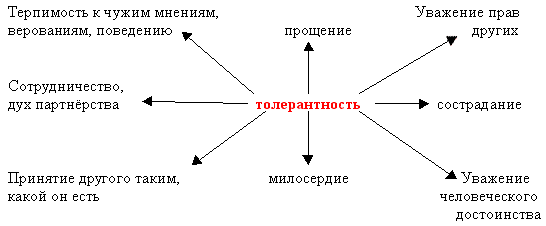 Учитель: Набирает обороты третье тысячелетие. Прогресс неумолимо движется вперёд. Техника пришла на службу человеку. Казалось бы, жизнь должна стать размереннее, спокойнее. Но мы всё чаще слышим слова: беженец, жертва насилия...В сегодняшнем обществе происходит активный рост экстремизма, агрессивности, расширение зон конфликтов. Эти социальные явления особо затрагивают молодёжь, которой в силу возрастных особенностей свойствен максимализм, стремление к простым и быстрым решениям сложных социальных проблем. Любой человек совершает в жизни разные поступки. В одних ситуациях он поступает правильно и проявляет свои хорошие качества, но иногда бывает и наоборот...Ученики: Сценка “Перед вами две дороги. Выбирайте...”Молодой человек и его девушка гуляли по городу. На бордюре сидел плохо одетый пожилой мужчина. Возле него валялась сумка. Он тихонько стонал, а в глазах стояли слёзы.
– Подожди, я подойду к нему, – сказала девушка.
– Не вздумай. Он грязный, ты подцепишь заразу, – ответил молодой человек, сжав её руку.
– Отпусти. Видишь, у него сломана нога. Смотри, Смотри, у него кровь на штанине.
– А нам-то что? Он сам виноват.
– Отпусти мою руку, ты делаешь мне больно. Ему нужна помощь.
– Говорю тебе: он сам во всём виноват. Работать надо, а он попрошайничает, ворует, пьянствует. Зачем ему помогать?
– Я всё равно подойду. – Девушка вырвала руку.
– Я тебя не пущу. Ты – моя девушка и не смей общаться с “всякими”. Пойдём отсюда, – он попытался увести её.
– Знаешь что, я... Да как ты можешь? Ему же больно, ты понимаешь? Нет, ты не понимаешь!
Девушка оттолкнула парня и подошла к мужчине. Парень ещё раз попытался удержать её. Она решительно одёрнула руку.
– Что с вами? – спросила она мужчину. – Что с вашей ногой.
– Я сломал её... кровь у меня. Я не знаю, что делать и где в этом городе больница. Я не отсюда. Мне очень больно.
– Сейчас, сейчас. Позвольте, я посмотрю. Потерпите. Нужно вызвать “скорую”. 
– Спасибо, леди, спасибо...
– Послушай, – обратилась девушка к молодому человеку, который подошёл к ним, – у тебя нет “мобильника”?
Парень промолчал. Девушка вопросительно посмотрела на него и вдруг почувствовала брезгливость, которая исходила ото всей его позы, взгляда... Она поднялась и приблизилась к парню.
– Иди отсюда! Никогда больше не звони мне и не приходи! Я больше знать тебя не хочу.
– Неужели ты из-за какого-то бомжа, алкоголика можешь так поступить? Глупая! Ты пожалеешь об этом.
Девушка пожала плечами и снова опустилась на колени. Парень пошёл прочь.
– У вас открытый перелом, – проговорила она. – Я пойду вызвать врача. Потерпите, – она быстро пошла к телефонному автомату.
– Девушка! – окликнул её мужчина – Спасибо вам! – Девушка обернулась и улыбнулась. – Вы обязательно найдёте себе счастье.Учитель: Почему молодой человек отказался помочь? Как бы вы поступили в этом случае?Вывод. Сделав добро, человек сам становится лучше, чище, светлее. Если мы будем внимательны к любому человеку, с которым вступаем во взаимодействие, будь то случайный попутчик, бродяга или друг, – это и будет проявление доброты.4. Упражнение «Давайте пофантазируем…»Учитель: Представьте, что наступит время, когда все люди на Земле станут совершенно одинаковыми (рост, цвет волос и глаза, одежда, сумма знаний и т. д.)Каким будет этот мир? Как люди в нем будут жить?Хорошо или плохо, что мы все разные?Как жить в мире, где столько разных людей?Ученики:  Различия дополняют и обогащают общество. Чтобы жить в мире, людям надо научиться жить, решая проблемы и задачи на основе сотрудничества.Учитель: А что у нас общее?Ученики:  Учёба; класс, возрастные интересы.Учитель: И чтобы добиться этой цели (сплочённый коллектив, объединённый общими целями и интересами), нужно относится друг к другу по-доброму, дружелюбно, терпеливо, уважительно. Невозможно нравится всем, невозможно любить всех, невозможно,  чтобы все ребята класса были преданными друзьями, потому что у нас разное воспитание, образование, интеллект, желание учиться, потребности, характер, вкусы, темперамент и т.д. Но мы можем жить в согласии друг с другом, ценить друг друга, принимать его таким, какой он есть, т.е. быть толерантными.5. ЗаключениеУчитель: Мы завершаем наш классный час, но мы не прекращаем наш путь к доброте, не жалея сердца, потому что только добру откроются сердца.Творческая работа. Оригами «Голубь» (по желанию учителя).6.  РефлексияУчитель: Подарите своё сердце! (Ребята клеят на листы цветной бумаги свои сердца, если классный час оставил неизгладимый след в их душе).  Муниципальное бюджетное общеобразовательное учреждение«Средняя общеобразовательная школа п.Джонка»Конкурс педагогического мастерства по духовно-нравственному воспитанию«От сердца к сердцу»Методическая разработка классного часа"Не жалейте сердца… Добру откроются сердца" 8 классСорокина Надежда ВладимировнаУчитель английского языкаМБОУ СОШ п.ДжонкаПояснительная запискаЦель: воспитание потребности  у учащихся в стремление совершать добрые дела через формирование  и развитие этических норм поведения и общения друг с другом, развитие эмоционально-ценностной сферы учащихся. Задачи: – продолжить формировать у учащихся  знания о категориях добра и зла, любви, толерантности; – способствовать процессу самопознания и саморазвития через создание условий для самовыражения; – содействовать развитию в классе дружелюбия  и толерантной атмосферы.Форма проведения:  дискуссияМетоды проведения: поисковые, дискуссионные Оборудование: презентация о С.А.Назарбаевой, карточки с высказываниями мудрых людей,  карандаши,  листы бумаги,  клей, сердечки, фломастеры, аудиозапись песниКонспект классного часаДоброе слово – бальзам для души.Доброе слово – мост в душу.1. ОргмоментУчитель: Здравствуйте, ребята! Ребята, я предлагаю вам самим определить, о чём пойдёт речь на нашем классном часе, посмотрев на пословицы, являющиеся эпиграфом к нашему классному часу. Итак, вы догадались? Правильно. О добре, о человеке. И тема – девиз  нашего классного часа: «Не жалейте сердца… Добру откроются сердца". Сегодня вы поработаете в 4 группах. Давайте вспомним правила работы в группах. (ответы учеников)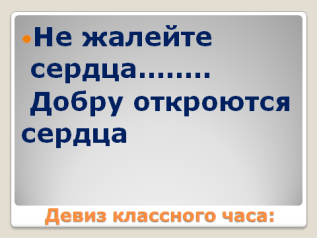 2. Вступительное слово учителяУчитель: Когда появился человек, он был награждён разумом, речью, огнём, способностью к мастерству и искусству. Человек стал добывать пищу, делать красивые вещи, строить жилища и другое. Наша задача – разобраться в том, кто же такой человек, какова его миссия на планете Земля. И в начале 21 века эти философские вопросы волнуют нас. Известно – сколько людей, столько и мнений. Хочется выяснить вашу позицию.Рассказ ученицы - Слово о С.А.НАЗАРБАЕВОЙ (презентация)	Когда в Москве Первой леди Казахстана Саре Алпысовне Назарбаевой вручали Международную Премию «Золотое сердце», зал «взорвался» громом аплодисментов. Столь высокую награду присуждают людям, которые посвятили свою жизнь служению обществу, детям. Председатель оргкомитета Яков Брандт признался, что, познакомившись с этой Женщиной, он, кажется, сумел разгадать «секрет» ее обаяния: Сара Алпысовна Назарбаева умеет любить искренне и бескорыстно, всем сердцем. Для нее состояние любви, потребность любить так же естественны, как сама жизнь…	«Чем силен человек? Любовью своей! На любви основана вся наша жизнь… Первородное право человека любить и быть любимым - это бесценный Божий дар, в нем спасение наше». Такое глубокое, философское понимание любви пришло к Саре Алпысовне не сразу. Безусловно, природа щедро одарила ее добротой, милосердием, стремлением помогать слабым и беспомощным.После смерти мамы пятилетняя Сара на себе испытала, как трудно живется ребенку без любви, ласки, опеки самого близкого и дорогого человека. И уже тогда маленькая Сара мечтала о том, чтобы все дети были счастливы, чтобы все жили в семьях, вместе с мамами, папами, братиками, сестренками. Эту мечту она осуществила, интересы обездоленных детей и постоянно оказывает материальную поддержку создав детский благотворительный фонд «Бөбек», который вот уже два десятка лет защищает образовательным и социальным учреждениям, малоимущим и многодетным семьям, детям-сиротам. Сейчас невозможно даже просто перечислить всех, кому помогает фонд. Десятки тысяч детей, их родители, опекуны постоянно присылают письма Саре Алпысовне с искренней благодарностью за ее внимание, материнскую заботу, за вовремя оказанную помощь, за спасение ребенка от боли и унижений. Ежемесячно Фонд выплачивает материальную помощь в дополнение к стипендии студентам-сиротам, оставшимся без попечения родителей. 	Сегодня новый предмет - курс «Самопознание» - официально принят Министерством образования и науки РК, введен в программы образовательных учреждений нашей страны, за что тысячи педагогов, родителей, детей говорят инициатору и автору проекта Саре Алпысовне «спасибо».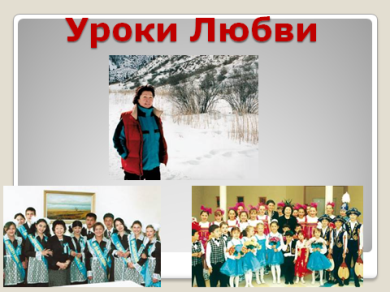 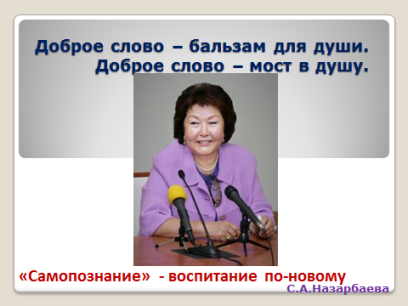 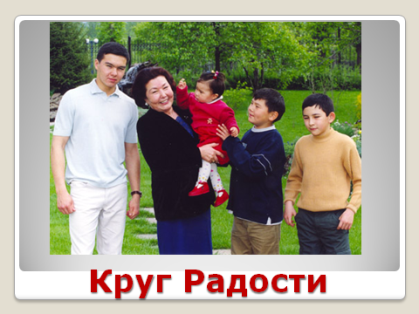 3. Основное содержание классного часа. Дискуссия.Учитель: Так что же такое человек? Какие понятия включает в себя это слово? Задания для групп. Время 2 мин.Ученики групп по очереди отвечают: В понятие «человек» включены следующие понятия: индивид, организм, индивидуальность, я, личность.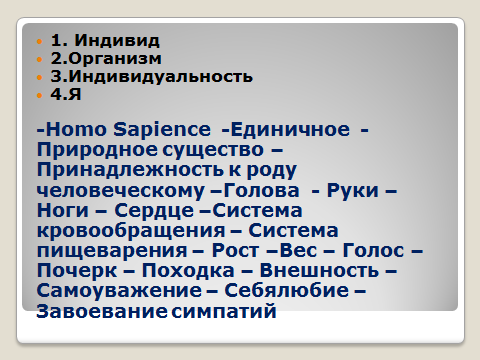 Учитель: Все эти понятия относятся к каждому из нас. Попробуем сначала разобраться с первыми четырьмя понятиями. Предлагаю поработать в группах и выбрать соответствующие слова каждому понятию и зачитать.  Правильный вариант дети аргументируют:индивид	организм	индивидуальность	я3. Диалог учителя и учениковУчитель: Я – Человек! Но личность ли я? Как вы думаете,  что же такое личность? 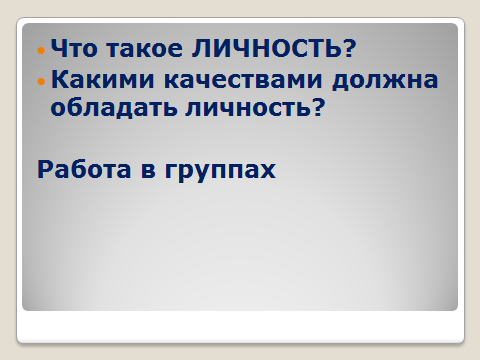 Ученик 1: Личность – многозначное слово. В понятии этом выражается самое главное – совокупность внутренних свойств человека как существа общественного, таких как черты разума, души, поведения, что любит, ценит, как относится к другим, умеет держать слово. Учитель: Человек и личность – это не синонимы! Человек ещё может не быть личностью, но личность – это всегда человек. Личность неповторима. Какими же качествами должна обладать личность?Ученик 2: Смелость, доброта, любовь, ….Ученик 3:Доброта – отзывчивость, дружеское расположение к людям, всё положительное, хорошее и полезное. Добрый человек – значит готовый помочь, отзывчивый…...Ученик 4:Щедрость – это оказание бескорыстной помощи другим, отсутствие скупости….. Учитель: В окружающей жизни вы часто наблюдаете как положительные, так и отрицательные поступки взрослых и сверстников. В автобусе, вы, например, замечали как одни пассажиры, увидев вошедшего в салон пожилого человека, женщину с очень тяжёлой хозяйственной сумкой, проявляют о них заботу, а другие – остаются безучастными, порой делают вид, что не замечают их, продолжая читать книгу или смотреть в окно. Доброе отношение к людям проявляется в разных формах, в разных наших качествах. 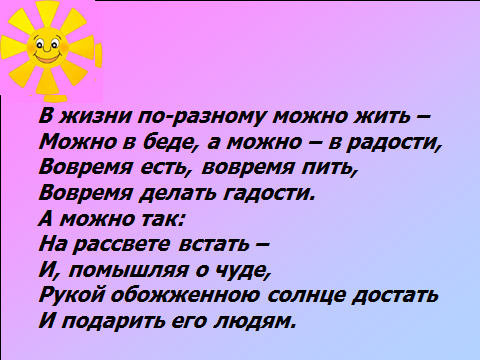  Учитель: Следующее задание для групп - напишите или выразите в рисунке, что, по-вашему, означает слово Доброта (листы ребятам). С чем у вас ассоциируется это слово? Что вам сразу приходит в голову, когда вы слышите слово Доброта?   (Ученики групп выступают) Учитель: А легко ли быть добрым, внимательным, отзывчивым?Ученики 1: Быть добрым одновременно легко, и совсем не просто. Ученик 2: Мы не всегда мы относимся друг к другу хорошо. У каждого из нас свои достоинства и свои недостатки.Учитель: О доброте говорили всегда и, прежде всего, великие писатели. Выберете то высказывание, которое считаете самым важным для себя и объясните свой выбор. (Работа в группах)1.Работай над очищением твоих мыслей. Если у тебя, не будет дурных мыслей, не будет и дурных поступков. Конфуций2.Дружба – самое необходимое в жизни, так как никто не пожелает себе жизни без друзей, даже если б он имел все остальные блага.  Аристотель3.Стараясь о счастьях других, мы находим своё собственное.   Платон4.В жизни есть только одно несомненное счастье - жить для других.  Л.Толстой5.Истинная доброта заключается в благожелательном отношении к людям.  Жан Жак Руссо6.Чтобы оценить доброту в человеке, надо иметь некоторую долю этого качества в самом себе.Вильям ШекспирУчитель: Может быть, именно поэтому в старой азбуке буквы алфавита обозначались самыми близкими человеку словами: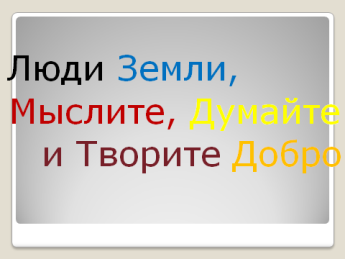 З – «Земля» Л – «Люди» М – «Мысль» Д – «Добро»Азбука как бы призывала: Люди Земли, Мыслите, Думайте и Творите Добро.Учитель:  А как ребята вы думаете, что такое милосердие? Задание группам.Ученик1: Милосердие – это ……… Ученик 2: Сострадание к людям, ……… Ученик 3: Отзывчивость (сопереживание) Ученик4: Стремление оказать поддержку другим,……Учитель: Давайте прочитаем, что написано в словаре В. Даля о милосердии: «Милосердие – сердоболие, сочувствие, любовь на деле, готовность делать добро каждому, жалостливость, мягкосердечность». Учитель: Что означает слово толерантность? (Работа в группах)Учитель: Определение слова толерантность на разных языках земного шара звучит по-разному: -в испанском языке оно означает способность признавать отличные от своих собственных идеи или мнения; -во французском – отношение, при котором допускается, что другие могут думать или действовать иначе, нежели ты сам; -в английском – готовность быть терпимым, снисходительным;-в китайском – позволять, принимать, быть по отношению к другим великодушным;-в арабском – прощение, снисходительность, мягкость, милосердие, сострадание, благосклонность, терпение, расположенность к другим;-в русском – способность терпеть что-то или кого-то (быть выдержанным, выносливым, стойким, уметь мириться с существованием чего-либо, кого-либо).Учитель: Какое из определений вам импонирует более всего? (Ответы). Почему, на ваш взгляд, в разных странах определения различны? (Ответы). А что же объединяет эти определения? (Ответы).Учитель и ученики совместно обобщают всё сказанное, делают вывод о том, что толерантность – не пассивное, неестественное покорение мнению, взглядам и действиям других, не покорное терпение, а активная нравственная позиция и психологическая готовность к терпимости для позитивного взаимодействия между различными социальными группами, для позитивного взаимодействия с людьми другой культуры, национальности, религии.Учитель: Задания группам: Изобразите слово толерантность в виде солнца. Давайте, изобразим ваши ответы в виде лучиков. (Участники высказывают свои мнения). Например:-прощение, -терпимость к чужим мнениям, поведению, верованиям, -сотрудничество, - сострадание, - уважение, - принятие другого таким, какой он есть, - милосердие, - уважение прав других.Учитель: Набирает обороты третье тысячелетие. Прогресс неумолимо движется вперёд. Техника пришла на службу человеку. Казалось бы, жизнь должна стать размереннее, спокойнее. Но мы всё чаще слышим слова: беженец, жертва насилия...В сегодняшнем обществе происходит активный рост экстремизма, агрессивности, расширение зон конфликтов. Эти социальные явления особо затрагивают молодёжь, которой в силу возрастных особенностей свойствен максимализм, стремление к простым и быстрым решениям сложных социальных проблем. Любой человек совершает в жизни разные поступки. В одних ситуациях он поступает правильно и проявляет свои хорошие качества, но иногда бывает и наоборот...Учитель приводит примеры из жизни по отношению к людям без определенного места жительства и предлагает ответить на вопросы.Учитель: Почему молодой человек отказался помочь? Как бы вы поступили в этом случае? Работа в группах (2 мин).Учитель: Таким образом, сделав добро, человек сам становится лучше, чище, светлее. Если мы будем внимательны к любому человеку, с которым вступаем во взаимодействие, будь то случайный попутчик, бродяга или друг, – это и будет проявление доброты. Учитель: Следующее задание предлагаю выполнить в форме упражнения «Давайте пофантазируем…» Учитель: Представьте, что наступит время, когда все люди на Земле станут совершенно одинаковыми (рост, цвет волос и глаза, одежда, сумма знаний и т. д.) Задания группам- ответить на вопросы, придя к единому мнению.1.Каким будет этот мир? Как люди в нем будут жить?2.Хорошо или плохо, что мы все разные?3.Как жить в мире, где столько разных людей?Высказывания учащихся от каждой группы.Учитель: Итак, что же у нас общее? Ученики:  Учёба; класс, интересы.Учитель: И чтобы добиться этой цели (сплочённый коллектив, объединённый общими целями и интересами), нужно что? Отвечают представители групп.Ученик 1:относится друг к другу по-доброму, дружелюбно, …... Учитель: Какие выводы вы сделали после нашего занятияОтветы учеников. Невозможно нравится всем, невозможно любить всех, невозможно чтобы все ребята нашего класса были преданными друзьями, потому что у нас разное воспитание, образование, интеллект, желание учиться, потребности, характер, вкусы, темперамент. Но мы можем жить в согласии друг с другом, ценить друг друга, принимать его таким, какой он есть, т.е. быть толерантными.4. ЗаключениеУчитель: Мы завершаем наш классный час, но мы не прекращаем наш путь к доброте, потому что только добру откроются сердца и добру нужно учиться. 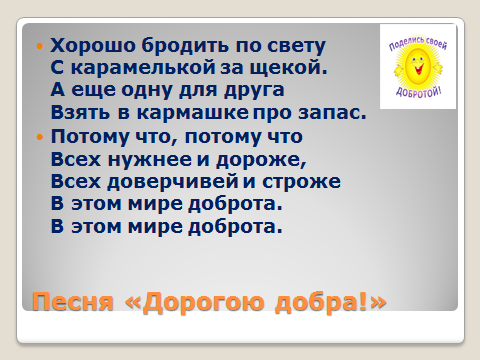 Песня «Дорогою добра»5.  РефлексияУчитель: Подарите своё сердце! (Ребята клеят на листы цветной бумаги свои сердца).Муниципальное бюджетное общеобразовательное учреждение«Средняя общеобразовательная школа п.Джонка»Конкурс педагогического мастерства по духовно-нравственному воспитанию«От сердца к сердцу»Методическая разработка классного часа"Семья вместе - душа на месте»8-9 класс 8 видаТумаева Валентина ГригорьевнаУчитель начальных классовМБОУ СОШ п.ДжонкаПояснительная записка к занятиюТема: Семья вместе - душа на местеЦель: формирование у учащихся способностей к укреплению семейных ценностей и к созданию собственной семьи.Задачи:формировать уважительного отношения детей к своим родителям;воспитывать чувство гордости за свою семью.познакомить с качествами, которыми должны обладать семьи, помочь детям осознать, что семья – это люди, связанные чувством любви и ответственности друг за друга.Оборудование: ПК, презентация, листы для изготовления цветка, сердце большое, сердечки маленькие по количеству обучающихся.Конспект занятия1. Приветствие. Ребята! Предлагаю нам с вами поздороваться не совсем обычно. Когда я скажу: «Здравствуйте, мальчики!» - все мальчишки помашут мне рукой, когда я скажу: «Здравствуйте, девочки!», все девочки улыбнутся и помашут двумя рукамиСлушание сказки.Поздоровались мы классно,а теперь поговорим о прекрасном!Разговор я хочу начать со сказки.Учитель: Давным-давно, много веков тому назад, так много звёзд на небе, как теперь, не было. В ясную ночь можно было увидеть только одну звёздочку, свет которой был то ярким, то очень тусклым. Однажды Луна спросила у звездочки: «Звёздочка, почему твой свет такой разный: то яркий, указывающий дорогу даже ночью, то тусклый и незаметный»? Звездочка долго молчала, а потом, вздохнув, ответила: «Свет мой становится тусклым тогда, когда мне одиноко. Ведь рядом со мной нет ни одной звёздочки, похожей на меня. А так хочется видеть и слышать кого-то рядом с собой!«А в какие ночи твой свет становится ярким?» - спросила Луна. «Мой свет становится ярким тогда, когда я вижу спешащих странников. Мне всегда было интересно узнать, что их манит в дорогу, куда они так спешат»? «Ты узнала тайну спешащих странников»?- спросила Луна. «Да, - ответила Звёздочка.- Однажды я задала этот вопрос страннику, который был долгое время в пути. Он выглядел измождённым и очень усталым от долгого пути, каждый шаг давался ему с большим трудом, но глаза…». «А какими были его глаза»? – недоумённо спросила Луна. «Они светились в темноте от счастья и радости», - ответила, тяжело вздохнув, звёздочка и продолжила. - Чему ты радуешься, странник»? И он ответил: «Замерзая в снегу, голодая без куска хлеба, задыхаясь от жары, я шагал вперёд, преодолевая все преграды, потому что знал: дома меня ждёт тепло и уют, забота и сердечность моей семьи – жены, детей, внуков. Ради их счастливых глаз я готов совершить даже невозможное».Звёздочка замолчала, а затем ответила: «Вот с той самой поры я и стараюсь дарить как можно больше света тем путникам, которые несут счастье в свой дом, в свою семью». Луна посмотрела на Звёздочку и спросила: «Моя маленькая помощница! А ты хотела бы иметь свою семью?» «А разве это возможно»? – с надеждой спросила Звёздочка. Луна, не говоря больше ни слова, махнула рукавом золотого одеяния, и в тот же миг на небе засияли тысячи новых звёзд, которые мигали своим неповторимым мерцающим светом маленькой звёздочке, как будто говорили: «Мы рядом, мы здесь, дорогая, мы теперь – одна Семья»!(после прослушивания анализ по вопросам учителя)Как вы думаете, почему прозвучала именно эта сказка?О чем мы с вами сегодня будем говорить? (Ответы детей.)Мы будем говорить о семье, потому что:В семейном кругу мы с вами растём!Основа основ – родительский дом!В семейном кругу все корни твои!И в жизнь ты выходишь из семьи!Коллективная работа.Что же такое семья? На этот вопрос мы постараемся с вами найти ответ. Ребята, перед вами сердце. (Контур сердца.) Как, по-вашему, мнению это доброе сердце? (Холодное.)А вспомните, у какого сказочного героя было похожее сердце? (Кай. Г.Х.Андерсен “Снежная королева”.)Какие поступки совершал Кай с ледяным сердцем? (Ответы детей) А нам надо попробовать растопить ледяное, холодное сердце. Для этого надо вспомнить все добрые дела, которые вы сделали, и наполнить это сердце добротой.(Дети выходят, говорят о своем добром поступке, потом наклеивают красное маленькое сердце на большое.)Игра «Аплодисменты».Учитель: А сейчас поиграем в игру, которая называется «Аплодисменты».Встаньте, те:- кто похож на маму?Аплодисменты!
- кто похож на папу?Аплодисменты!
- кто скучает по родителям, уезжая из дома?Аплодисменты!
- в чьей семье занимаются спортом?Аплодисменты!
- у кого нет секретов от родителей?Аплодисменты!
- к кому приходят друзья в гости?Аплодисменты!
-кто помогает родителям по дому?Аплодисменты!- кто любит свою семью, дорожит ей!Аплодисменты!Сейчас выполним упражнение, которое называется «Рука помощи», о назначении которого узнаете позже. У всех на парте лежит лист бумаги, вы должны обвести руку. При этом договориться друг с другом, кто обводит, чья рука.Коллективная работа «Чудесный цветок»На занятие составим цветок, но не совсем обычный. (На доске появляется серединка цветка)-Прочитаете ребус. Какое слово спряталось? (Семья)Учитель: Составим цветок, символизирующий семью.Что такое семья? Что вы вспоминаете, когда произносится это слово? (ответы детей).Правильно, семья – это папа, мама, дедушка, бабушка, братья, сестры.Перед вами лежат лепестки, на которых написаны задания. Выполняя их - составим цветок.Задание 1 . «ЛЕГЕНДА»В давние времена была семья – сто человек, и в ней царили мир, любовь и согласие. Молва об этом долетела до правителя. И спросил он у главы семьи “как вам удается жить, никогда не ссорясь, не обижая друг друга?”. Старец взял бумагу и написал на ней что-то. Правитель посмотрел и удивился, на листе было начертано сто раз одно и тоже слово.Так какое слово было написано? Что должно быть в каждой семье?(Понимание.)-А как вы думаете, что обозначает это слово?Запишем это слово на одном из пальчиков.Мы прикрепляем к нашему ростку первый лепесток – ПОНИМАНИЕ.Задание 2. ПОСЛОВИЦА «БЕЗ ТРУДА НЕ ВЫНЕШЬ И РЫБКУ ИЗ ПРУДА»Еще в старину о доме и семье говорили с большим уважением. Наверное, поэтому семьи на Руси были большие и дружные. Подтверждением тому являются пословицы и поговорки. Например, «Не красна изба углами, а красна пирогами», « В гостях хорошо, а дома лучше». А мы с вами обратимся к пословице другого характера.- О чем эта пословица? (Ответы детей.)Правильно, о труде. Значит, какой должна быть семья? Трудолюбивой. И у нас появляется лепесточекТРУДОЛЮБИЕ.-на втором пальчике подпишем это слово.Задание 3. «ИГРА»А теперь давайте немного поиграем. Когда я скажу слово «Штанга!», вы поднимаете правую руку, когда я скажу слово «Гол!» - левую руку, слово «Мимо!»- поднимаете обе руки.Молодцы! В своей игре мы с вами забили в ворота гол.В каких играх забивают в ворота гол? Правильно, это спортивные игры.А вы занимаетесь спортом?Значит, вы хотите быть здоровыми, вы несете в свою семью здоровье, так как каждая семья должна быть здоровой как физически, так и духовно, ведь недаром говорят: «В здоровом теле, здоровый дух».И вот вырос лепесток ЗДОРОВЬЕ. Слово подписываем на руке.Задание 4. «ВЕСЫ»Представьте себе весы. На одной чаше - дружба, а на другой богатство. Какая чаща перевесит? Что важнее?Конечно, дружба перевесит чашу весов, потому что деньги рано или поздно закончатся, а дружба остается навсегда.Что же такое дружба? Дружба - отношения, основанные на взаимной привязанности, общности интересов.Продолжите предложение:Друг – это тот, кто...С другом я часто...С другом можно...Я дружу с ... потому, что ...Значит, что должно быть в семье? ДРУЖБА Подписываем это слово на пальчике.Задание 5. «ПОСИДИМ В ТИШИНЕ»Мама спит, она устала…Ну и я играть не стала!Я волчка не завожу,А уселась и сижу.Не шумят мои игрушки,Тихо в комнате пустой.А по маминой подушкеЛуч крадется золотой.И сказала я лучу:– Я тоже двигаться хочу!Я бы многого хотела:Вслух читать и мяч катать,Я бы песенку пропела,Я б могла похохотать,Да мало ль я чего хочу!Но мама спит, и я молчу.Луч метнулся по стене,А потом скользнул ко мне.– Ничего, – шепнул он будто, –Посидим и в тишине..-О каком качестве говорится в этом стихотворении? ЗАБОТАИ это качество записываем.А сейчас я предлагаю вырезать ваши ладошки и наклеить их как лепестки нашего цветка.Завершение коллективной работы «Чудесный Цветок»-Какой цветок у нас получился? (Ромашка)Ромашка- символ семьи, любви, верности, милой простоты и нежности. Белый цвет – как символ чистоты, желтое солнышко домашнего тепла, объединяющее лепестки в крепкую семью. С ромашкой ассоциируются такие понятия, как чистота и невинность, юность и любовь.Святые Петр и Февронья — покровители православного брака, настоящей любви и верности. Этот праздник зародился в г.Муроме Владимирской области.-Так какими качествами должны обладать члены семьи, чтобы семья была крепкой?Итог:Учитель: Наше занятие подошло к концу. Можем ли так сказать, что и здесь МЫ - ОДНА СЕМЬЯ?А теперь давайте встанем в круг, возьмемся за руки и скажем:«Все вместе и душа на месте!». 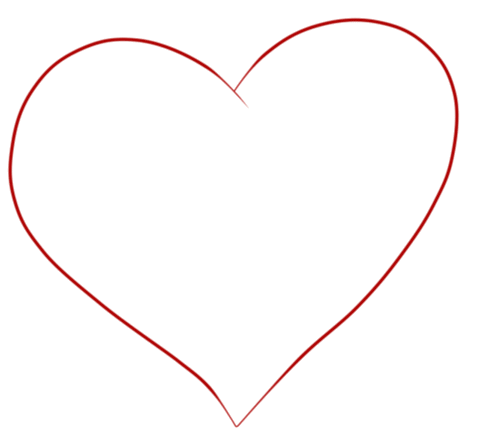 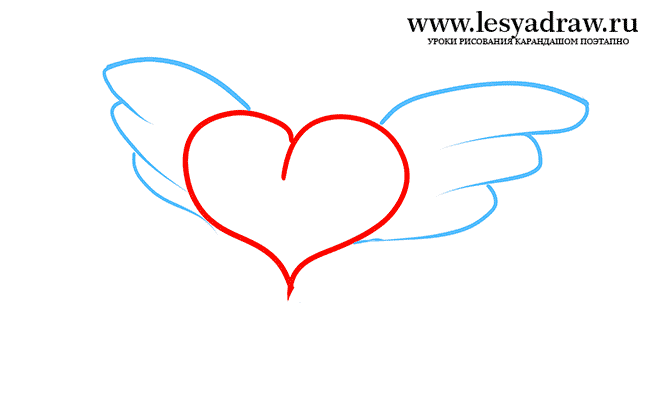   Муниципальное бюджетное общеобразовательное учреждение«Средняя общеобразовательная школа п.Джонка»Конкурс педагогического мастерства по духовно-нравственному воспитанию«От сердца к сердцу»Методическая разработка классного часа«Не жалейте сердца…»9 классСарыгина Ирина  ВладимировнаУчитель русского и литературыМБОУ СОШ п.ДжонкаПояснительная записка	Цели: 
     1.Воспитание в детях человечности, милосердия, умения прийти на помощь нуждающимся в ней, стремление быть благородным в жизни.
   2. Способствовать усвоению понятий: «доброта», «чуткость», «милосердие», «гуманность», а также развитию нравственного самопознанию.
        3.Усвоение учащимися одного из основных нравственных принципов, которым должны руководствоваться все люди, формирование культуры ведения беседы.	Задачи:
     1. Помочь учащимся раскрыть содержание понятия «милосердие».  
       2. Способствовать развитию нравственных качеств учащихся.       3.Обучать навыкам группового взаимодействия, умение работать в команде.  
  Технологии: технология проблемного обучения, информационные технологии, групповая технология.     Оборудование: мультимедийный проектор, раздаточный материал, сердце из конфет в подарок, сердце – фонарик, весы.Конспект занятияЗдравствуйте, ребята! Садитесь.Нашу беседу я хотела начать немного иначе, но сегодня, когда я ехала к вам в автобусе, я столкнулась с одной повседневной  ситуацией.  Но вначале предлагаю вам ответить на вопросКак вы понимаете эти слова: «и если ты не хочешь слушать шёпот, в﻿ тебя однажды камень полетит»? не очень понятно? Я думаю, что в конце нашего разговора вы сможете ответить.А ситуация такая.Ехала компания молодых людей вашего возраста, громко разговаривали, смеялись. На одной из остановок зашла бабушка. Видно у нее проблемы с ногами, как и любого, наверное, пожилого человека. Ей трудно было войти в автобус. Помогла женщина, стоящая на площадке. Все места были заняты. Никто не уступал места. Ребята вообще отвернулись и продолжали веселую беседу. Пока кондуктор не вмешалась.  На ее слова «Уступите место бабушке» был ответ со стороны молодых людей: «Да мы выходим на следующей остановке». Как вы думаете – что было дальше?А дальше встала девушка – инвалид детства  (ДЦП) и уступила местоКаким можно назвать этот поступок?Почему именно она так поступила?-А как, ребята, вы думаете, что такое милосердие? Найдите определения в словарях (работа в группах со словарями)В словаре В. Даля о милосердии написано: «Милосердие - сердоболие, сочувствие, любовь на деле, готовность делать добро каждому, жалостливость, мягкосердечность.» Милосердие- это доброта и уважение
- любовь к людям
- сострадание к людям 
- стремление приносить пользу и радость людям
- отзывчивость (сопереживание)
- стремление оказать поддержку другим
- душевный отклик
«Милосердие - это активная доброта» Учитель:Приведите слова близкие по значению к слову «милосердие» (например: чуткий, отзывчивый, внимательный). Давайте добавим к этому списку менее распространенные слова - это сострадание, уважение, человеколюбие, гуманность,  альтруизм.Можно нарисовать такую схему.(Схема на интерактивной доске)Перед вами лежат толковые словари, вы должны мне найти определения этих слов с помощью словарей. (Работа в группах.)        1 группа                          2 группа                    	3 группасострадание	уважение 	человеколюбиедоброта	гуманность	альтруизмОтветы 1 группы:  (каждое определение на  интерактивной доске)СОСТРАДАНИЕ- жалость, сочувствие, вызываемое чьим-нибудь      несчастьем, горем. ДОБРОТА - отзывчивость, душевное расположение к людям, стремление  делать добро другим.Ответы 2 группы:УВАЖЕНИЕ - почтительное отношение, основанное на признание чьих-нибудь достоинств.ГУМАННОСТЬ- человеколюбие, уважение к людям, к человеческому                                                                                                                  достоинству, чуткое, доброе, отзывчивое отношениек людям.Ответы 3 группы:ЧЕЛОВЕКОЛЮБИЕ-любовь к людям, гуманность. АЛЬТРУИЗМ - бескорыстная забота о благе других людей. Учитель: Молодцы ребята! Хорошо справились с заданием. Выполнив это задание, вы поняли, что слова из схемы взаимосвязаны. Работа в группах (заканчивается музыка – заканчивается работа) 4 мин А сейчас я  каждой группе  даю карточки с высказываниями о милосердие и каждая  группа должна прокомментировать доставшееся высказывание.    Карточка1. Мы все природой пробуждаемся к милосердию, и нет в нашей природе другого столь доброго свойства. Милосердие происходит от любви. Если мы не имеем милосердия и сострадания, мы не имеем ничего (святитель Иоанн Златоуст).   Карточка2. Милосердие есть пристань для нуждающихся, а пристань принимает всех потерпевших кораблекрушение и спасает от опасностей, злые они или добрые (митрополит Филарет).  Карточка3. Милосердие – это любовь, которая взаимности не требует, возможна ко всем людям, в этом ее богатство и сила (Н. Бердяев).Вы обратили внимание, что рядом с словом добро часто употребляется слово зло. Добро всегда противодействует злу, борется с ним.Сейчас часто можно услышать, что зло одолело добро, что каждый живет сам по себе, не вникая в проблемы других. Говорят, россияне, шагнув в новый мир, где денежные отношения стали вытеснять прежние, построенные на доброте и желании бескорыстно помочь другому, утратили былую отзывчивость и то тепло души, которым во все времена славились.
	Речь идет о стержне нашего национального характера. Делать добро людям – это душевная потребность для русских людей, которая сохранилась в нас еще от далеких предков.       В старой русской азбуке буквы алфавита обозначались самыми близкими человеку словами:
З - «Земля»Л-«Люди»
М-«Мысль»
Д-«Добро»Азбука как бы призывала: Люди Земли, Мыслите, Думайте и Творите ДоброВ нашей нынешней жизни так много зла, недоверия, жестокости, что некоторые теряют веру в доброту, благородство и бескорыстие людей.       Антонимы  слову добро (запишите их на черных карточках)Послушайте известную притчу о двух волках.Когда-то давно старый индеец открыл своему внуку одну жизненную истину: 
«В каждом человеке идет борьба, очень похожая на борьбу двух волков. Один волк представляет зло — зависть, ревность, сожаление, эгоизм, амбиции, ложь... Другой волк представляет добро — мир, любовь, надежду, истину, доброту, верность...» Маленький индеец, тронутый до глубины души словами деда, на несколько мгновений задумался, а потом спросил: «А какой волк в конце побеждает»? Как бы ответили вы?Старый индеец едва заметно улыбнулся и ответил: «Всегда побеждает тот волк, которого ты кормишь».
Чего же больше в людях: добра или зла? (Весы)Можно ли человека упрекнуть в том, что он не милосерден? Но нельзя с помощью слов «заставить» человека быть  милосердным. У человека или есть милосердие, или его нет, и словами тут не поможешь. Милосердие  должно быть его нравственным убеждением. Если у человека есть совесть, то о милосердии он не задумывается, совершая поступки, мерилом которых является совесть. Ролик с притчей – возврат к камню  -  4 мин Вот мы и подошли к тому, чтобы высказать собственное представление о милосердии. Что же такое милосердие? Чувство? Мысль?  Слово? Поступок?Выразите цветом свое отношение к понятию «милосердие ».   (Дети в группах обсуждают цвет «милосердия» и раскрашивают  бумажный  круг  фломастерами.)Объясните выбор цвета.Из ответов учащихся:«У нас милосердие ассоциируется с зеленым цветом, цветом нежного и бережного отношение людей к друг другу.»«Милосердие – это красный цвет, цвет крови, цвет сердца, которое дает силы для добра. »«Милосердие» -  это цвет голубого неба, цвет чистоты отношений людей к окружающему миру.А где рождается милосердие? (В сердце)Не жалейте сердца. Пусть недолгоБьется, беспокойное, оно,Все ж от своего земного долга Сердце отступаться не должно:От тревог за всех, кто рядом дышит,И от дум, что отгоняют ночь,И от страха: вдруг да не услышитЧью-то просьбу тихую - помочь.РефлексияТак как вы понимаете эти слова: «И если ты не хочешь слушать шёпот, в﻿ тебя однажды камень полетит»?Хорошо, когда доброта живет в сердце каждого человека. Надеюсь, что в течение жизни вы будете точно знать ответ на вопрос, что лично для Вас означает милосердие …Если вас не оставила равнодушными тема нашего разговора, постарайтесь  прочитать:Л.Андреев «Кусака»В.Железников «Чучело»А.Алексин «Безумная Евдокия»Е.Мурашова «Класс коррекции»Л.Разумовская драма «Дорогая Елена Сергеевна»Д.Гранин очерк «О милосердии»Б.Екимов рассказ «Миколавна и «Милосердия»О.Уайльд «Счастливый принц»А. Неелова «Месть праведного»В.Немирович – Данченко «Ключ врага милосердного»С.Островой поэма в стихах «Волк»Муниципальное бюджетное общеобразовательное учреждение«Средняя общеобразовательная школа п.Джонка»Конкурс педагогического мастерства по духовно-нравственному воспитанию«От сердца к сердцу»Методическая разработка классного часа"Горячее сердце"10 классДурягина Юлия Ивановна, Старшая вожатаяМБОУ СОШ п.Джонка     Пояснительная запискаЦели:  знакомство учащихся с историей возникновения государственной инициативы «Горячее сердце». Задачи:1. Способствовать формированию у учащихся готовности к защите Родины, развивать чувство патриотизма, формировать среди подрастающего поколения современных моделей ответственного гражданского поведения на примерах неравнодушного отношения к нуждающимся в помощи людям, совершенных отважных поступков, ситуаций мужественного преодоления сложных жизненных ситуаций и др. 2. Познакомить учащихся с примерами  смелых поступков сверстников. 3. Показать значимость человека в добрых делах для общества, воспитание в детях человечности, милосердия, умения прийти на помощь, нуждающейся в ней, стремления быть благородным в жизниКонспект занятияКак вы понимаете выражение «горячее сердце»?-Что такое героизм? Послушайте как об этом говорят великие. «Герой — это человек, который в решительный момент делает то, что необходимо делать в интересах человеческого общества». «Благородный человек знает только долг, низкий человек знает только выгоду» (Конфуций) -Кто такие герои в наше мирное время? -Смогли бы вы так поступить на их месте, почему? Горячее сердце –  это тема нашего сегодняшнего мероприятия. У многих  возникнет сразу вопрос: « «Что это» или «кто это»  горячее сердце?!Горячее сердце – это пример героических и отважных поступков, готовность бескорыстно прийти на помощь нуждающимся, это пример преодоления мужественных и  трудных жизненных ситуаций, пример социально значимых добровольческих инициатив и проектов.Трудно представить себе общество, в котором люди не готовы, хотя бы изредка, делать добрые дела – помогать другим, в том числе чужим, незнакомым людям. Конечно, в разные времена и в разных странах понятие 'доброе дело' наполнялось разным содержанием. Но одно, пожалуй, всегда остается неизменным: 'доброе дело' – это дело, которое никто делать не обязан, но которое, согласно общественной морали, делать правильно.Какие же поступки признаются за 'доброе дело' в нашей стране сегодня?Среди конкретных примеров 'добрых дел' – помощь бедным, больным, голодным, пожилым людям, забота о детях, помощь попавшим в беду. При этом сюда входят не только повседневные поступки – принести воды, перевести через дорогу, подать милостыню, но и весьма серьезные деяния вроде усыновления ребенка, помощи детдому или сбора средств на лечение больных.Если оглядеться и внимательно посмотреть вокруг, мы заметим, что среди нас живут люди, которые готовы бескорыстно прийти на помощь, которые обладают такими  качествами, как: человеческое внимание, доброта, отзывчивость, милосердие, умение  общаться с другими. Ростки милосердия, благотворительности, доброты заложены в нас с рождения. Еще в Библии было сказано: «Торопись делать добро».Чтение стихотворения учеником.В этом мире огромном, в котором живем я и ты,
Не хватает тепла, не хватает людской Доброты.
Будем вместе учиться друг друга беречь и любить,
Будем вместе учиться друг другу, как звезды, светить.Пусть не ставят нам в школе оценок за щедрость Души,
Ты однажды возьми и Добро просто так соверши,
И тогда на морозе щемящем запахнет весной,
И тогда на Земле станет больше улыбкой одной!
Ждут нас сотни дорог, но у каждого будет своя,
И до цели добраться, конечно, помогут Друзья.
Чтоб скорее исполнились давние наши мечты,
Пусть всегда будет главным уроком урок Доброты!Сейчас я бы хотела, чтобы вы прослушали притчу «О рваном сердце». Внимательно послушайте и попытайтесь, выделить смыл, что-то поучительное. Рассказывает ученицаПритча о рваном сердцеВ один солнечный день красивый молодой человек стоял на площади посреди города и с гордостью хвастался самым прекрасным сердцем в округе. Он был окружен толпой людей, которые искренне восхищались безупречностью его сердца. Оно было действительно идеально – ни вмятинки, ни царапинки. И каждый в толпе соглашался, что это самое прекрасное сердце, которое они когда-либо видели. Парень был очень этим горд и просто сиял от счастья. Неожиданно из толпы вперед вышел старик и сказал, обращаясь к парню: – Твое сердце по красоте и близко не стояло рядом с моим. Тогда вся толпа взглянула на сердце старика. Оно было помято, всё в шрамах, в некоторых местах куски сердца были вынуты и на их местах были вставлены другие, которые совсем не подходили, некоторые края сердца были рваными. К тому же, в некоторых местах в сердце старика явно не хватало кусочков. Толпа уставилась на старика – как он мог сказать, что его сердце красивее? Парень посмотрел на сердце старика и засмеялся: – Ты, возможно, шутишь, старик! Сравни свое сердце с моим! Мое – идеально! А твое! Твое – мешанина шрамов и слез! – Да, – ответил старик, – твое сердце выглядит идеально, но я бы никогда не согласился обменяться нашими сердцами. Смотри! Каждый шрам на моем сердце – это человек, которому я отдал свою любовь – я вырывал много кусков из сердца и раздавал их людям. И они часто взамен отдавали мне свою любовь – свои куски сердца, которые заполняли пустое пространство в моем…  Но поскольку кусочки разных сердец точно не подходят друг к другу, у меня в сердце есть рваные края… Они напоминают мне о любви, которой мы делились. Иногда люди не возвращали мне свои – и тогда в сердце моём возникали пустые дыры. Дыры эти приносят боль, но они же мне напоминают инее о любви, которой я делился… надеюсь, что в один прекрасный день эти кусочки сердца ко мне вернутся. А если нет … что ж, зато мне есть что вспомнить. Эти воспоминания не тяготят меня –без них жизнь была бы не столь полной... Теперь ты видишь, что означает истинная красота сердца? Толпа замерла. Молодой человек молча стоял, ошеломленный. Из его глаз текли слезы. Он подошел к старику, достал свое сердце и оторвал от него кусок. Дрожащими руками он протянул часть своего сердца старику… Старик с благодарностью взял его подарок. Потом в ответ оторвал кусок от своего избитого сердца и вставил его в пространство, образовавшееся в сердце молодого человека. Кусок подошел, но не идеально, и некоторые края выступали, а некоторые были рваными. Молодой человек посмотрел на свое сердце и увидел, что оно теперь не совсем идеально, но стало гораздо более красивым, чем раньше…Так легко ли жить, судя по этой притче, людям с горячими сердцами? И почему? (Людям с горячими сердцами жить сложно. Делая добро, человек словно раздаёт своё сердце по крупицам другим людям ... И не всегда добро вовремя возвращается человеку добром, от чего в сердце точно образуются шрамы и дыры…) – А встречались ли вам, ребята, в вашей молодой ещё жизни, люди с «горячими» сердцами? Кто они, эти люди? («Горячие» сердца – это сердца наших родителей, которые любят нас и о нас заботятся; … наших учителей, потому что нас учат и переживают за нас, если порой что-то у нас не получается; … наших друзей и подруг, наших одноклассников, которые делают мир светлее и радостнее; врачи, которые нас лечат…)Специально, чтобы выделить таких людей, подчеркнуть важность и героизм их поступков учреждена ежегодная Всероссийская общественно-государственная инициатива «Горячее сердце». Инициатива направлена на выявление примеров героических и отважных поступков, неравнодушного отношения к людям, нуждающимся в помощи и поддержке, мужественного преодоления трудных жизненных ситуаций, способности и готовности бескорыстно прийти на помощь.Давайте познакомимся с этой инициативой.Награждение проводится ежегодно на торжественных церемониях в Москве, а также в регионах РФ при поддержке Полномочных представителей Президента РФ в Федеральных округах и губернаторов субъектов Российской Федерации. По итогам реализации инициативы ежегодно издается Почетная книга «Горячее сердце» с рассказами о поступках награжденных ребят и деятельности общественных организаций и объединений. Книга также размещена на сайте инициативы в открытом доступе и является важной составляющей для воспитательной работы с подрастающим поколением в семье и в образовательных организациях страны.Ученица  рассказывает о нагрудном знаке. Нагрудный знак «Горячее сердце» представляет собой ромбовидную четырёхлучевую звезду, декорированную сиянием из центра. Штралы между лучами звезды выполнены в виде букетика ландыша – символа новой жизни, силы любви и верности. Согласно легенде, ландыши выросли на месте упавших капель крови Святого Георгия, пролитой в битве с драконом. Тычинки соцветий огранены алмазной гранью. В середину основы знака помещена накладка с изображением стилизованного сердца, в котором прорастает огненный цветок. Размер знака 34 x 32 мм. Цвет знака – серебристый. Накладка выполнена с применением эмалей синего и красного цвета, создающих ассоциацию с цветами российского флага. На оборотной стороне знака в центре помещено название Нагрудного знака – «Горячее сердце», по кругу – наименование Фонда социально-культурных инициатив и его логотип. Знак при помощи ушка и кольца крепится к прямоугольной колодке с фигурной планкой. Колодка обтянута шёлковой муаровой лентой красного цвета. Нагрудный знак крепится к одежде при помощи булавки типа «карабин». Награждение Нагрудным знаком «Горячее сердце» сопровождается вручением лацканного знака, который является копией накладки знака и который можно носить повседневно. Лацканный знак крепится к одежде при помощи булавки типа «цанга».Среди награжденных есть ребята, которые отдали свои жизни, оказывая помощь пострадавшим. Это – невосполнимая утрата для родителей и всех нас. Однако эти ребята показали пример истинного мужества и отваги, крепости духа, нравственного и духовного стержня. Они навсегда останутся в нашей памяти и в сердцах ими спасенных людей.Эта инициатива дает возможность обществу выразить признание и благодарность детям, подросткам и молодежи, показавшим примеры неравнодушного отношения, бескорыстной помощи людям и мужественного преодоления трудных жизненных ситуаций. Речь идёт не только о героических поступках, спасших чьи-то жизни, но и о проявлении социальной активности в молодёжной среде.Рассказ ученика Курский школьник вынес двух пенсионеров их горящего дома Стремление помогать людям. Коробов Егор. Родился в 2000 году Город Курск, Курская область. «Мы даже не поняли, что произошло. Если бы Егор нас не разбудил, у нас не было бы шансов спастись», – это слова 56-летнего Игоря Разинькова, которого спас от огня Егор Коробов, учащийся девятого класса гимназии города Курска. Когда пожарные оказались на месте, Егор вместе с мужчиной уже вытащили из горящего дома старенькую бабушку. Вечером 27 сентября 2015 года на улице Пушкарной, что в центре города, загорелся частный дом. «Мы с семьей жарили во дворе шашлыки, когда вдруг услышали подозрительный треск со стороны соседского дома. Побежали туда и увидели, что дом горит, – вспоминает Егор. – Я попросил отца облить меня водой и через окно быстро забрался в дом». Комната, где находились пожилой мужчина и 76-летняя женщина, была сильно задымлена. На момент возгорания соседи крепко спали. Мгновенно оценив обстановку, Егор понял, что самостоятельно выбраться из горящего дома соседи не смогут: бабушка уже передвигались с большим трудом. Парень не растерялся и помог мужчине выбраться через окно, а потом уже вместе они вытащили на улицу женщину. Хотя Егор изрядно и надышался гарью, к счастью, он сильно не пострадал, как, впрочем, и спасенные им люди. В это время пожарные расчеты уже мчались к месту возгорания. О трагедии по номеру 112 сообщила мама Егора. Масштаб пожара был значительный: огнем уничтожена деревянная пристройка к дому, пострадала крыша, сгорели все личные вещи и мебель. Но главное – были спасены люди! Вовремя заметив пожар, Егор сумел предотвратить большое несчастье. «Сделать это быстро помогли знания, полученные на уроках по основам безопасности жизнедеятельности, и занятия спортом. Несколько лет я тренируюсь в секции дзюдо», – так объясняет Егор. Узнав о геройском поступке Егора, ребята и учителя теперь смотрят на него не просто как на одноклассника, а как на серьезного и взрослого человека, спасшего двух людей. Егор Коробов готовится к службе в рядах Вооруженных Сил России. И хотя с выбором будущей профессии он еще не определился, можно не сомневаться: Егор будет надежным и ответственным гражданином, у которого есть стремление помогать людям и которому известна цена спасенной жизни. Рассказ ученика «5-классники Виктория Веткова и Влад Демьяненко оказались невероятно скромными ребятами. Выяснилось, что о своих подвигах они никому не рассказывали, даже учителям.9 марта школьники собрались компанией и отправились гулять к речке. «Один мальчик решил пройтись по льду, – рассказывает Вика Веткова. – Подошел к самому краю и, наверное, решил перепрыгнуть на льдину. Но оступился, упал в воду и сразу скрылся из виду – там глубоко. Я услышала его крик и бросилась на помощь. Если честно, не боялась провалиться, даже не думала об этом – просто нужно было помочь другу».Вика легла на лед, подползла к проруби и протянула руки тонущему. Девочка и сама не может объяснить, откуда взялись силы – но 8-летнего парнишку вытащила. «Я не сильно промокла, всего лишь рукава куртки намочила, – вспоминает школьница. – Потом я ее сняла и мальчику отдала. Он же вообще насквозь промок». Когда мама мальчишки узнала о произошедшем, отругала всю компанию. «Мы и не думали ходить по льду, – говорит Вика. – Просто так получилось. Но ведь хорошо, что все хорошо кончилось».Одноклассник Виктории, Влад Демьяненко, проявил мужество еще в декабре прошлого года. Тогда загорелся их дом. Случилось это поздно ночью, когда все спали. «Когда я лег (кровать находилась около печки), у меня разболелась голова, – вспоминает Влад. – Запах был какой-то неприятный. И я перешел в другую комнату. Поздно ночью проснулся – все в дыму, ничего не видно. Мама и папа уже тушили огонь, я бросился им на помощь». Влад первым делом решил спасать документы. «Не знаю, почему так поступил, – улыбается школьник. – Наверное, где-то прочитал, что нужно выносить из огня самое необходимое. А потом стал помогать родителям. Носил воду, подавал ведра.– Страшно не было?– Сначала – нисколько, а потом испугался. Надышался дымом, голова стала кружиться, тошнило.Учителя Кондратовской школы и не знали о смелости своих учеников.«Скромные ребята, не хвастают, – говорят они. – Вообще, у нас все детишки хорошие. Вот такой пример: учится в школе мальчик из неблагополучной семьи. Живет с бабушкой, денег не хватает. Всю зиму проходил в тоненьких кроссовках. И что сделал ученик 7-го класса Дима Ветков... Он копил деньги, которые ему выдавали родители. Насобирал 700 рублей, пошел на рынок и купил тому мальчику зимние сапоги. Даже об этом поступке мы узнали случайно от его одноклассников».Рассказ ученика  «Горячее сердце» у Курянина».Курский подросток Илья Ильяшенко был награждён нагрудным знаком «Горячее сердце». Торжественная церемония состоялась в Москве в Центральном академическом театре Российской Армии.На торжественную церемонию награждения в качестве зрителей были приглашены московские школьники, студенты высших учебных заведений и колледжей, курсанты и слушатели учебных заведений МВД, МЧС и Министерства обороны РФ, волонтерские и общественные организации.По представлению наградной комиссии оргкомитетом было принято решение о награждении нагрудным знаком «Горячее сердце» 127 человек и 8 общественных организаций, в том числе четверых мальчишек, направленных от МЧС России. Среди них – Илья Ильяшенко, школьник из Кореневского района Курской области.В 2014 году ученик 10 класса местной Плодосовхозской средней школы увидел двоих мальчиков, провалившихся под лед приблизительно в шести метрах от берега. Илья бросился на помощь детям. Не раздеваясь, он прыгнул в воду, где барахтались ребята и начал толкать детей к берегу, а когда смог встать на ноги, вынес детей на сушу.За геройский поступок педагогический коллектив школы подарил Илье новый смартфон и наградил почетной грамотой. За проявленные смелость и самоотверженность юноше была вручена ведомственная награда МЧС России «За спасение погибающих на водах».Также Илья стал лауреатом всероссийского фестиваля «Созвездие мужества».Учитель:За простыми словами, незаурядным рассказом скрывается глубокий смысл. Это простой пример проявления готовности к подвигу, к мужественному поступку.Я еще раз хотела бы подчеркнуть, что люди с «горячими сердцами», готовые в критической ситуации оказать вам помощь, поддержать, находятся рядом с вами. Не всегда мы это замечаем. Я уверена, что вы можете вспомнить огромное количество историй, соотносимых с нашей сегодняшней темой. Рефлексия. На этом наше мероприятие «Горячее сердце», посвящённое  доброте, отзывчивости ваших старших товарищей, подходит к концу. Данная почетная книга будет пополняться каждый год, и, возможно, когда-нибудь мы увидим в ней ваши имена. Хочу закончить такими словами:Ребята, Ваше сердце огромно,
В нем нет зависти, злости, обид,
Вы спешите на помощь любому,
Человека скорее чтоб спасти,
Все вы — прекрасные люди,
Помогайте, ни смотря ни на что,
Доброта у вас безгранична,
Вам воздастся за ваше добро!Гимн «Горячих сердец» Музыка Ф. Степанова Слова А. Михайличенко Когда б все юные сердца России, Одним горячим полыхнув огнем, Объединили вдруг свои усилья, Все льдины зла растаяли бы в нем! Я – Россиянин, я за все в ответе! Мне Родина дороже бытия! За все, что происходит на планете, Горячим сердцем отвечаю я! Я рядом с тем, кого беда застала, В огонь и в воду я готов идти! Сердцам горячим медлить не пристало, Чтоб малыша из пламени спасти! Я – Россиянин, я за все в ответе! Мне Родина дороже бытия! За все, что происходит на планете, Горячим сердцем отвечаю я! Чужим, поверьте, горе не бывает! Чужой бедой мне обжигает грудь. Пусть время наши подвиги считает, Сердцам горячим обозначен путь! Я – Россиянин, я за все в ответе! Мне Родина дороже бытия! За все, что происходит на планете, Горячим сердцем отвечаю я!«Средняя общеобразовательная школа п.Джонка»Конкурс педагогического мастерства по духовно-нравственному воспитанию«От сердца к сердцу»Методическая разработка классного часа«Откройте сердце доброте»11 классДурягина Анна ВладимировнаУчитель русского языка и литературыМБОУ СОШ п.ДжонкаПояснительная запискаЦель: формирование этических норм поведения в обществе, развитие эмоционально-ценностной сферы учащихся. Задачи: 1.Развивать представления учащихся о добре, о добром человеке и добром поступке;2.Формировать умение видеть их в реальной жизни;3.Воспитывать стремления совершать добрые дела;4.Развивать опыт самооценки.Здравствуйте, ребята. Я рада приветствовать вас. Сначала давайте познакомимся. Я хотела бы, чтобы вы представили своего товарища. Кроме имени и фамилии, назовите те хорошие качества, которые вы считаете основными в вашем товарище.Спасибо. Сегодня я хотела бы поговорить с вами о том, что волнует меня, хотела бы услышать ваше мнение. Наш разговор я назвала «Откройте сердце доброте». Как вы понимаете это выражение? Для чего мы должны открыть сердце?Я хочу предложить вам фрагмент мультфильма. Посмотрев, скажите, пожалуйста, какую мысль хотели донести до нас мультипликаторы.«Просто так» 3:20(приятно совершать добрые поступки)Чтение стихотворения ученикомДоброта – она не увядаетИ не ждёт взаимности в ответ…Никогда не жжёт, а согревает,Оставляя в душах яркий свет…Доброта не судит, не калечит…От неё не стоит ждать вреда…Лишь она от злобы мир излечит,Не завысив цену никогда…Доброта действительно бесценна.И старик, что кормит голубей,Даже сам не зная, постепенно,Эту землю делает добрей…И ребёнок, пожалев дворнягу,И отдав с портфеля бутерброд,Доброте поступком дал присягу,Что в беде друзей не подведёт…Где добро, там свет, а как иначе?Жизнь без милосердия пуста…Если от чужого горя плачем,Значит, не иссякла доброта…Учитель: Доброта. Какое старое слово! Не века уже, а тысячелетия люди спорят о том, нужна она или нет, полезна она или вредна. Споры идут, а люди страдают оттого, что доброты в их жизни не хватает. Оглянитесь вокруг, присмотритесь, какими недружелюбными и равнодушными бывают порой люди по отношению друг к другу. Даже вежливость и та иногда не сближает, а разъединяет их.Ребята, какие ассоциации связаны у вас со словом «доброта»?Доброта, милосердие, радость и переживание за других создают  основу человеческого счастья.Уже в IV веке до н.э. древнегреческий философ Платон утверждал: "Стараясь о счастье других, мы находим свое собственное счастье".
Эту мысль продолжил уже в I веке н.э. римский философ Лу́ций А́нней Се́нека: "Человек, который думает только о себе и ищет во всем своей выгоды, не может быть счастлив. Хочешь жить для себя, живи для других".
-Согласны ли вы с высказываниями? Может быть доброта и забота о людях – это пережитки прошлого, и  не нужны современному человеку и обществу?
-Какого человека вы могли бы назвать добрым? Почему?Послушайте, пожалуйста, притчу великого русского педагога В.А. Сухомлинского «Обыкновенный человек».В жаркой, сухой степи колодец. Возле колодца изба, в ней живут дед с внуком.У колодца на длинной веревке ведро. Идут, едут люди - заворачивают к колодцу, пьют воду, благодарят деда. Однажды ведро оторвалось и упало в глубокий колодец. Не было у деда другого ведра.  Нечем  воды  достать  и напиться.На другой день утром подъезжает к дедовой избе мужик на телеге. Под соломой у него ведро. Проезжий посмотрел на колодец, глянул на деда с внуком, ударил кнутом лошадей и поехал дальше.- Что это за человек? - спросил внук деда.- Это не человек, - ответил дед.В полдень проезжал мимо дедовой избы другой хозяин. Он достал из-под соломы ведро, привязал к веревке, достал воды и напился сам, дал напиться деду и внуку; вылил воду в сухой песок, спрятал ведро опять в солому и поехал.- Что это за человек? - спросил внук деда.- И это еще не человек, - ответил дед.Вечером остановился у дедовой избы третий проезжий. Он достал из телеги ведро, привязал к веревке, набрал воды. напился.   Поблагодарил   и   поехал,   а   ведро   оставилпривязанным у колодца. -А это что за человек? - спросил внук.- Обыкновенный человек, - ответил дед.- Через что проявляется Доброта в этом рассказе?(на ватман прикрепляется лепесток со словом «поступки»).-  Почему дед называет  путника обыкновенным человеком?(делать добро – естественно для человека).- Является ли человек от рождения добрым или же нужны условия, чтоб человек стал добрым? (семья, окружающее общество, общение с другими людьми).- Можно ли развить это чувство?- По отношению, к каким людям легче быть добрым? (близким, тому, с кем хорошие отношения).- А когда сложнее проявить добро? (когда человек грубит).- А что даёт сделанное добро человеку? Что вы ощущаете, когда сделаете что-то доброе? Примеры.  (например, вам подарили подарок или вы подарили сами кому-то).- Потому что, проявляя доброту к окружающим нас людям, нам приходится чем-то жертвовать Рассматривание примеров:- жертвовать временем.- жертвовать своими интересами.- жертвовать здоровьем.- Оказывается, в жизни не так легко быть добрым. Жертвовать – это трудно. Но человечество с давних времён стремится сохранить добро в своей жизни. Почему?( Доброта – качество, необходимое для жизни, чтобы всем было легче жить, общаться друг с другом, чтобы это общение приносило радость;Предлагая свою помощь другим, можно рассчитывать на помощь окружающих; Добрые поступки надолго сохраняются в памяти людей).Все вы знаете, что сегодня существуют благотворительные фонды, которые собирают средства для реальной помощи тем людям, которым она необходима. Фрагмент «Твори добро»05 января 2013 г.Егору куплены билеты в ГерманиюВ конце 2012 года мы выкупили для мальчика и мамы авиабилеты от Ставрополя до Москвы и от Москвы до Штутгарта. Общая стоимость билетов для мамы и ребенка составила 30 897 рублей.В Москву Егор с мамой прилетают 7 января, потом некоторое время они пробудут в столице (пока будет готовиться виза), и 13 числа они должны будут вылететь в Германию.Так как пока невозможно даже предположить, какое время Егору придется провести в клинике Тюбинген, обратные билеты для семьи решено было не покупать - они будут выкуплены после того как будет названа дата выписки. Тогда же будет скорректирована сумма сбора.Запишите себе этот номер телефона. Обсудите дома с родителями ваши возможности. И если сможете, отправьте смс на этот номер. Вам это будет стоить 75 рублей, а кому-то вы спасёте жизнь. Ежедневно мы сталкиваемся с ситуациями, когда окружающие нас люди нуждаются в нашей помощи. Можем ли мы им помочь. В нашей школе, например, постоянно идёт акция «Тёплая варежка», в которой участвуют все: и ученики, и учителя. Скажите, какую ещё помощь и кому мы можем оказать?(соц.приют, ветераны, …) 	Вы уже в том возрасте, когда нужно задуматься о будущем, о цели в жизни. То, какой будет ваша взрослая жизнь, какие люди будут рядом с вами, зависит от вас. Завершая разговор о доброте, мне хотелось бы оставить вам на память о сегодняшней встрече письмо Д.С.Лихачёва из цикла «Письма о добром и прекрасном». Они написаны специально для молодых людей, для того, чтобы помочь им понять простые истины. Я надеюсь, что наш разговор заставил вас задуматься о ценности доброты в нашей жизни, что вы будете стараться быть всегда добрыми. И эти качества будут крепкими в вас.	Возвращаясь к теме сегодняшнего занятия, я хотела бы ещё раз задать вам вопрос: что значит «открыть сердце доброте»Для меня открыть сердце доброте – это…Когда по склонам вечной суетыБежать от неудач устанешь люто.Направь шагиТропою ДОБРОТЫИ радость помоги найти кому-то.Мама Жизнь Родина РоссияДружба Любовь Дом МириндивидорганизминдивидуальностьяHomo Sapiens
Единичное
Природное существо
Принадлежность к роду человеческомуГолова
Руки
Ноги
Сердце
Система пищеварения
Система кровообращенияРост
Вес
Голос
Почерк
Походка
внешностьСамоуважение
Себялюбие
Завоевание симпатий